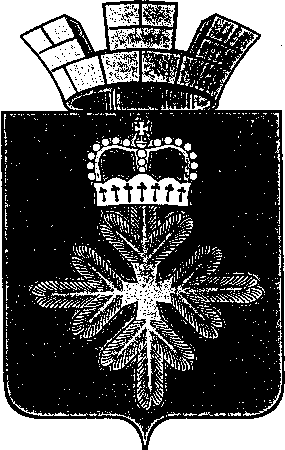 ПОСТАНОВЛЕНИЕАДМИНИСТРАЦИИ ГОРОДСКОГО ОКРУГА ПЕЛЫМВо исполнение статьи 36, пункта 5 статьи 264.2. Бюджетного кодекса Российской Федерации, статьи 39 Положения о бюджетном процессе в городском округе Пелым, утвержденного Решением Думы городского округа Пелым от 19.06.2012 года № 27/3, на основании решения Думы городского округа Пелым от 27.08.2020 №33/38 «О внесении изменений в решение Думы городского округа Пелым от 23.12.2019 № 56/33«Об утверждении бюджета городского округа Пелым на 2020 год и плановый период 2021-2022 годов», рассмотрев представленный Финансовым отделом администрации городского округа Пелым отчет об исполнении бюджета городского округа Пелым за 9 месяцев 2020 года, администрация городского округа Пелым ПОСТАНОВЛЯЕТ:Утвердить отчет об исполнении бюджета городского округа Пелым за 9 месяцев 2020 года (Приложение № 1, 2, 3).Направить отчет об исполнении бюджета городского округа Пелым за 9 месяцев 2020 года в Думу городского округа Пелым, Ревизионную комиссию городского округа Пелым для осуществления муниципального финансового контроля.Опубликовать настоящее постановление в информационной газете «Пелымский вестник», разместить на официальном сайте администрации городского округа Пелым в сети «Интернет».   Контроль за исполнением настоящего постановления возложить на заместителя главы администрации городского округа Пелым Е.А. Смертину.Глава городского округа Пелым                                                              Ш.Т. Алиевот 22.10.2020 № 310п. ПелымОб утверждении отчета об исполнении бюджета городского округа Пелым за 9 месяцев 2020 годаПриложение №1Утвержденпостановлением администрации городского округа Пелымот 22.10.2020 № 310«Об утверждении отчета об исполнении бюджетагородского округа Пелым за 9 месяцев 2020 года»Отчет об исполнении местного бюджета по доходам за 9 месяцев 2020 годаОтчет об исполнении местного бюджета по доходам за 9 месяцев 2020 годаОтчет об исполнении местного бюджета по доходам за 9 месяцев 2020 годаОтчет об исполнении местного бюджета по доходам за 9 месяцев 2020 годаОтчет об исполнении местного бюджета по доходам за 9 месяцев 2020 годаОтчет об исполнении местного бюджета по доходам за 9 месяцев 2020 годаОтчет об исполнении местного бюджета по доходам за 9 месяцев 2020 годаОтчет об исполнении местного бюджета по доходам за 9 месяцев 2020 годаОтчет об исполнении местного бюджета по доходам за 9 месяцев 2020 годаОтчет об исполнении местного бюджета по доходам за 9 месяцев 2020 годаОтчет об исполнении местного бюджета по доходам за 9 месяцев 2020 годаОтчет об исполнении местного бюджета по доходам за 9 месяцев 2020 годаОтчет об исполнении местного бюджета по доходам за 9 месяцев 2020 годаОтчет об исполнении местного бюджета по доходам за 9 месяцев 2020 года№ п/пКод бюджетной классификации (КБК)Наименование доходовГодовые назначения    сумма, руб.Исполнение, руб.% исполнения к годовым назначениям1234561000 1000000000 0000 000НАЛОГОВЫЕ И НЕНАЛОГОВЫЕ ДОХОДЫ60 894 000,0043 641 484,7771,672000 1010000000 0000 000Налоги на прибыль, доходы45 183 000,0035 241 626,6378,003182 1010201001 0000 110Налог на доходы физических лиц с доходов, источником которых является налоговый агент, за исключением доходов, в отношении которых исчисление и уплата налога осуществляются в соответствии со статьями 227, 227.1 и 228 Налогового кодекса Российской Федерации45 083 000,0035 111 831,3977,884182 1010202001 0000 110Налог на доходы физических лиц с доходов, полученных от осуществления деятельности физическими лицами, зарегистрированными в качестве индивидуальных предпринимателей, нотариусов, занимающихся частной практикой, адвокатов, учредивших адвокатские кабинеты, и других лиц, занимающихся частной практикой в соответствии со статьей 227 Налогового кодекса Российской Федерации 3 100,0099,843,225182 1010203001 0000 110Налог на доходы физических лиц с доходов, полученных физическими лицами в соответствии со статьей 228 Налогового кодекса Российской Федерации96 900,00129 695,40133,846000 10300000 00 0000 000НАЛОГИ НА ТОВАРЫ (РАБОТЫ, УСЛУГИ), РЕАЛИЗУЕМЫЕ НА ТЕРРИТОРИИ РОССИЙСКОЙ ФЕДЕРАЦИИ3 400 000,002 678 975,9878,797100 1030223001 0000 110Доходы от уплаты акцизов на дизельное топливо, подлежащие распределению между бюджетами субъектов Российской Федерации и местными бюджетами с учетом установленных дифференцированных нормативов отчислений в местные бюджеты1 490 000,001 248 959,4283,828100 1030224001 0000 110Доходы от уплаты акцизов на моторные масла для дизельных и (или) карбюраторных (инжекторных) двигателей, подлежащие распределению между бюджетами субъектов Российской Федерации и местными бюджетами с учетом установленных дифференцированных нормативов отчислений в местные бюджеты10 000,008 622,3086,229100 1030225001 0000 110Доходы от уплаты акцизов на автомобильный бензин,подлежащие распределению между бюджетами субъектов Российской Федерации и местными бюджетами с учетом установленных дифференцированных нормативов отчислений в местные бюджеты1 900 000,001 665 350,5687,6510100 1030226001 0000 110Доходы от уплаты акцизов на прямогонный бензин, подлежащие распределению между бюджетами субъектов Российской Федерации и местными бюджетами с учетом установленных дифференцированных нормативов отчислений в местные бюджеты0,00-243 956,300,0011000 1050000000 0000 000НАЛОГИ НА СОВОКУПНЫЙ ДОХОД760 000,00723 892,5095,2512000 1050100000 0000 110Налог, взимаемый в связи с применением упрощенной системы налогооблажения210 000,00212 371,20101,1313182 10501010 01 0000 110Налог, взимаемый с налогоплательщиков, выбравших в качестве объекта налогооблажения доходы60 000,00100 071,90166,7914182 10501020 01 0000 110Налог, взимаемый с налогоплательщиков, выбравших в качестве объекта налогооблажения доходы, уменьшенные на величину расходов150 000,00112 299,3074,8715000 1050200002 0000 110Единый налог на вмененный доход для отдельных видов деятельности550 000,00511 521,3093,0016182 10502010 02 0000 110Единый налог на вмененный доход для отдельных видов деятельности550 000,00511 521,3093,0017000 1060000000 0000 000НАЛОГИ НА ИМУЩЕСТВО1 651 000,00438 146,4226,5418000 1060100000 0000 110Налог на имущество физических лиц 360 000,00114 807,6931,8919182 10601020 04 0000 110Налог на имущество физических лиц, взимаемый по ставкам, применяемым к объектам налогообложения, расположенным в границах городских округов360 000,00114 807,6931,8920000  1060600000 0000 110Земельный налог1 291 000,00323 338,7325,0521182 10606032 04 0000 110Земельный налог с организаций, обладающих земельным участком, расположенным в границах городских округов561 000,00247 866,9444,1822182 10606042 04 0000 110Земельный налог с физических лиц, обладающих земельным участком, расположенным в границах городских округов730 000,0075 471,7910,3423000 1080000000 0000 000ГОСУДАРСТВЕННАЯ ПОШЛИНА   0,00200,000,0024182 10803010 01 1000 110Государственная пошлина по делам, рассматриваемым в судах общей юрисдикции, мировыми судьями (за исключением Верховного Суда Российской Федерации)0,00200,000,0025000 1110000000 0000 000ДОХОДЫ ОТ ИСПОЛЬЗОВАНИЯ ИМУЩЕСТВА, НАХОДЯЩЕГОСЯ В ГОСУДАРСТВЕННОЙ И МУНИЦИПАЛЬНОЙ СОБСТВЕННОСТИ4 280 000,002 874 083,3867,1526901 11105012 04 0000 120Доходы, получаемые в виде арендной платы за земельные участки, государственная собственность на которые не разграничена и которые расположены в границах городских округов, а также средства от продажи права на заключение договоров аренды указанных земельных участков1 300 000,00773 428,0759,4927901 11105024 04 0000 120Доходы, получаемые в виде арендной платы, а также средства от продажи права на заключение договоров аренды за земли, находящиеся в собственности городских округов(за исключением земельных участков муниципальных бюджетных и  автономных учреждений)415 000,0067 877,1816,3628901 11105074 04 0004 120Доходы от сдачи в аренду имущества, составляющего казну городских округов (за исключением земельных участков) (плата за пользование жилыми помещениями (плата за наём) муниципального жилищного фонда, находящегося в казне городских округов)465 000,00448 229,3796,3929901 11109044 04 0000 120Прочие поступления от использования имущества, находящегося в собственности городских округов (за исключением имущества муниципальных бюджетных и автономных учреждений, а также имущества муниципальных унитарных предприятий, в том числе казённых)2 100 000,001 584 548,7675,4530000 1120000000 0000 000ПЛАТЕЖИ ПРИ ПОЛЬЗОВАНИИ ПРИРОДНЫМИ РЕСУРСАМИ1 850 000,00798 316,6043,1531048 11201010 01 0000 120Плата за выбросы загрязняющих веществ в атмосферный воздух стационарными объектами 1 730 000,00785 178,8845,3932048 11201030 01 0000 120Плата за сбросы загрязняющих веществ в водные объекты 25 000,00138,880,5633048 11201041 01 0000 120Плата за размещение отходов производства 95 000,0012 998,8413,6834000 1130000000 0000 000ДОХОДЫ ОТ ОКАЗАНИЯ ПЛАТНЫХ УСЛУГ И КОМПЕНСАЦИИ ЗАТРАТ ГОСУДАРСТВА2 300 000,00634 437,2427,5835000 1130100000 0000 130Доходы от оказания платных услуг (работ)2 300 000,00634 437,2427,5836901 11301994 04 0000 130Прочие доходы от оказания платных услуг (работ) получателями средств бюджетов городских округов1 790 000,00477 681,7126,6937901 11302994 04 0000 130Прочие доходы от компенсации затрат бюджетов городских округов510 000,00156 755,5330,7438000 1140000000 0000 000ДОХОДЫ ОТ ПРОДАЖИ МАТЕРИАЛЬНЫХ И НЕМАТЕРИАЛЬНЫХ АКТИВОВ1 420 000,00247 640,6817,4439000 1140200000 0000 000Доходы от реализации имущества, находящегося в государственной и муниципальной собственности (за исключением движимого имущества бюджетных и автономных учреждений, а также имущества государственных и муниципальных унитарных предприятий, в том числе  казенных)0,00116 065,440,0040901 1 14 02043 04 0000 410Доходы от реализации иного имущества, находящегося в собственности городских округов (за исключением имущества муниципальных бюджетных и автономных учреждений, а также имущества муниципальных унитарных предприятий, в том числе казенных), в части реализации основных средств по указанному имуществу0,00116 065,440,0041000 1140600000 0000 430Доходы от продажи земельных участков, находящихся в государственной и муниципальной собственности1 420 000,00131 575,240,0042901 11406012 04 0000 430Доходы от продажи земельных участков, государственная собственность на которые не разграничена и которые расположены в границах городских округов1 420 000,00131 575,249,2743000 1160000000 0000 000ШТРАФЫ, САНКЦИИ, ВОЗМЕЩЕНИЕ УЩЕРБА50 000,004 165,348,3344000 1169000000 0000 140Прочие поступления от денежных взысканий (штрафов) и иных сумм в возмещение ущерба50 000,004 165,348,3345045 11610123 01 0000 140Доходы от денежных взысканий (штрафов), поступающие в счет погашения задолженности, образовавшейся до 1 января 2020 года, подлежащие зачислению в бюджет муниципального образования по нормативам, действовавшим в 2019 году0,002 565,340,0046182 11610129 01 0000 140Доходы от денежных взысканий (штрафов), поступающие в счет погашения задолженности, образовавшейся до 1 января 2020 года, подлежащие зачислению в федеральный бюджет и бюджет муниципального образования по нормативам, действовавшим в 2019 году0,001 600,000,0047901 11610123 01 0000 140Доходы от денежных взысканий (штрафов), поступающие в счет погашения задолженности, образовавшейся до 1 января 2020 года, подлежащие зачислению в бюджет муниципального образования по нормативам, действовавшим в 2019 году50 000,000,000,0048000 2000000000 0000 000БЕЗВОЗМЕЗДНЫЕ ПОСТУПЛЕНИЯ150 426 064,00115 143 190,1876,5449000 2020000000 0000 000БЕЗВОЗМЕЗДНЫЕ ПОСТУПЛЕНИЯ  ОТ ДРУГИХ БЮДЖЕТОВ БЮДЖЕТНОЙ СИСТЕМЫ РОССИЙСКОЙ ФЕДЕРАЦИИ150 426 064,00115 143 190,1876,5450000 2022000000 0000 150 Субсидии бюджетам бюджетной системы Российской Федерации (межбюджетные субсидии)4 179 064,002 917 000,0069,8051901 20225304 04 0000 150Субсидии бюджетам городских округов на организацию бесплатного горячего питания обучающихся, получающих начальное общее образование в государственных и муниципальных общеобразовательных организациях830 095,000,000,0052901 20229999 04 0000 150Субсидии бюджетам городских округов на реализацию мероприятий по поэтапному внедрению Всероссийского физкультурно-спортивного комплекса "Готов к труду и обороне" (ГТО)119 500,00119 500,00100,0053901 20229999 04 0000 150Субсидии на обеспечение питанием обучающихся в муниципальных общеобразовательных организациях1 875 069,001 716 600,0091,5554901 20229999 04 0000 150Субсидии на осуществление в пределах полномочий городских округов мероприятий по обеспечению организации отдыха детей в каникулярное время, включая мероприятия по обеспечению безопасности их жизни и здоровья1 080 900,001 080 900,00100,0055901 20229999 04 0000 150Субсидии на проведение работ по описанию местоположения границ территориальных зон и населенных пунктов, расположенных на территории Свердловской области, внесение в Единый государственный реестр недвижимости сведений о границах территориальных зон и населенных пунктов, расположенных на территории Свердловской области140 000,000,000,0056901 20229999 04 0000 150Субсидии на внесение изменений в документы территориального планирования и правила землепользования и застройки133 500,000,000,0057000 2023000000 0000 150Субвенции бюджетам бюджетной системы Российской Федерации57 396 100,0045 514 772,7379,3058901 20239999 04 0000 150Субвенции на финансовое обеспечение государственных гарантий реализации прав на получение общедоступного и бесплатного дошкольного, начального общего, основного общего, среднего общего образования в муниципальных общеобразовательных организациях и финансовое обеспечение дополнительного образования детей в муниципальных общеобразовательных организациях29 919 000,0022 478 000,0075,1359901 20239999 04 0000 150Субвенции на финансовое обеспечение государственных гарантий реализации прав на получение общедоступного и бесплатного дошкольного образования в муниципальных дошкольных образовательных организациях16 343 000,0013 296 900,0081,3660901 20235250 04 0000 150Субвенции на осуществление государственного полномочия Российской Федерации по предоставлению мер социальной поддержки по оплате жилого помещения и коммунальных услуг1 776 400,001 324 085,2674,5461901 20235462 04 0000 150Субвенции бюджетам городских округов на компенсацию отдельным категориям граждан оплаты взноса на капитальный ремонт общего имущества в многоквартирном доме400,000,000,0062901 20235469 04 0000 150Субвенции бюджетам городских округов на проведение Всероссийской переписи населения 2020 года60 100,000,000,0063901 20235120 04 0000 150Субвенции бюджетам городских округов на осуществление полномочий по составлению (изменению) списков кандидатов в присяжные заседатели федеральных судов общей юрисдикции в Российской Федерации1 000,001 000,00100,0064901 20235118 04 0000 150Субвенции бюджетам городских округов на осуществление первичного воинского учета на территориях, где отсутствуют военные комиссариаты268 800,00168 587,4762,7265901 20230022 04 0000 150Субвенции бюджетам городских округов на предоставление гражданам субсидий на оплату жилого помещения и коммунальных услуг74 200,0074 200,00100,0066901 20230024 04 0000 150Субвенции на осуществление государственного полномочия Свердловской области по предоставлению отдельным категориям граждан компенсаций расходов на оплату жилого помещения и коммунальных услуг6 983 900,006 202 700,0088,8167901 20230024 04 0000 150Субвенции на осуществление государственного полномочия Свердловской области по предоставлению гражданам, проживающим на территории Свердловской области, меры социальной поддержки по частичному освобождению от платы за коммунальные услуги1 638 700,001 638 700,00100,0068901 20230024 04 0000 150Субвенции на осуществление государственного полномочия Свердловской области по определению перечня должностных лиц, уполномоченных составлять протоколы об административных правонарушениях, предусмотренных законом Свердловской области200,00200,00100,0069901 202300244 04 0000 150Субвенции на осуществление государственного полномочия Свердловской области по созданию административных комиссий115 200,00115 200,00100,0070901 20230024 04 0000 150Субвенции на осуществление государственного полномочия Свердловской области по организации проведения мероприятий по отлову и содержанию безнадзорных собак88 000,0088 000,00100,0071901 20230024 04 0000 150Субвенции на осуществление государственных полномочий Свердловской области по организации и обеспечению отдыха и оздоровления детей (за исключением детей-сирот и детей, оставшихся без попечения родителей, детей, находящихся в трудной жизненной ситуации) в учебное время, включая мероприятия по обеспечению безопасности их жизни и здоровья127 200,00127 200,00100,0072000 2024000000 0000 150Иные межбюджетные трансферты3 406 900,002 631 417,4577,2473901 20249999 04 0000 150Прочие межбюджетные трансферты, передаваемые бюджетам городских округов на приобретение устройств (средств) дезинфекции и медицинского контроля для муниципальных организаций в целях профилактики и устранения последствий распространения новой коронавирусной инфекции2 407 000,002 407 000,00100,0074901 20249999 04 0000 150Межбюджетные трансферты бюджетам городских округов на ежемесячное денежное вознаграждение за классное руководство педагогическим работникам государствственных и муниципальных общеобразовательных организаций999 900,00224 417,4522,4475000 2021000000 0000 150Дотации бюджетам бюджетной системы Российской Федерации85 444 000,0064 080 000,0075,0076919 20215001 04 0000 150Дотации бюджетам городских округов на выравнивание бюджетной обеспеченности из бюджета субъекта Российской Федерации42 398 000,0031 797 000,0075,0077919 20215002 04 0000 150Дотации бюджетам городских округов на поддержку мер по обеспечению сбалансированности бюджетов43 046 000,0032 283 000,0075,0078000 2190000000 0000 150ВОЗВРАТ ОСТАТКОВ СУБСИДИЙ, СУБВЕНЦИЙ И ИНЫХ МЕЖБЮДЖЕТНЫХ ТРАНСФЕРТОВ, ИМЕЮЩИХ ЦЕЛЕВОЕ НАЗНАЧЕНИЕ, ПРОШЛЫХ ЛЕТ0,00-2 738 916,220,0079901 2196001004 0000 150Возврат прочих остатков субсидий, субвенций и иных межбюджетных трансфертов, имеющих целевое назначение, прошлых лет из бюджетов городских округов0,00-2 738 916,220,0080000 8500000000 0000 000ИТОГО ДОХОДОВ211 320 064,00156 045 758,7373,84Приложение № 2Утвержденпостановлением администрации городского округа Пелымот 22.10.2020 № 310«Об утверждении отчета об исполнении бюджета городского округа Пелым за 9 месяцев 2020 года»                   Отчет об исполнении местного бюджета по расходам за 9 месяцев  2020 года	                   Отчет об исполнении местного бюджета по расходам за 9 месяцев  2020 года	                   Отчет об исполнении местного бюджета по расходам за 9 месяцев  2020 года	                   Отчет об исполнении местного бюджета по расходам за 9 месяцев  2020 года	                   Отчет об исполнении местного бюджета по расходам за 9 месяцев  2020 года	                   Отчет об исполнении местного бюджета по расходам за 9 месяцев  2020 года	                   Отчет об исполнении местного бюджета по расходам за 9 месяцев  2020 года	                   Отчет об исполнении местного бюджета по расходам за 9 месяцев  2020 года	                   Отчет об исполнении местного бюджета по расходам за 9 месяцев  2020 года	Номер строкиНаименование главного распорядителя бюджетных средств, целевой статьи или вида расходовКод главного распорядителя бюджетных средствКод раздела, подразделаКод целевой статьиКод вида расходовСумма, в рубляхИсполнение, в рублях% исполнения1234567891ИТОГО РАСХОДОВ 218 522 391,00    107 058 444,22         48,99   2АДМИНИСТРАЦИЯ ГОРОДСКОГО ОКРУГА ПЕЛЫМ901 212 863 107,00    103 488 572,76         48,62   3ОБЩЕГОСУДАРСТВЕННЫЕ ВОПРОСЫ9010100   23 205 486,00      12 741 710,00         54,91   4Функционирование высшего должностного лица субъекта Российской Федерации и муниципального образования9010102     3 517 000,00        2 230 619,25         63,42   5Непрограммные направления деятельности901010270 0 00 00000       3 517 000,00           2 230 619,25         63,42   6Глава городского округа 901010270 0 00 11040       3 517 000,00           2 230 619,25         63,42   7Расходы на выплаты персоналу в целях обеспечения выполнения функций муниципальными органами, казенными учреждениями901010270 0 00 11040100       3 517 000,00           2 230 619,25         63,42   8Расходы на выплаты персоналу муниципальных органов901010270 00 0 11040120       3 517 000,00           2 230 619,25         63,42   9Фонд оплаты труда муниципальных органов901010270 0 00 11040121       2 637 000,00           1 825 327,42         69,22   10Взносы по обязательному социальному страхованию на выплаты денежного содержания и иные выплаты работникам муниципальных органов901010270 0 00 11040129          880 000,00             405 291,83         46,06   11Функционирование Правительства Российской Федерации, высших исполнительных органов государственной власти субъектов Российской Федерации, местных администраций9010104   12 765 216,00        6 690 504,93         52,41   12Муниципальная программа городского округа Пелым "Совершенствование социально-экономической политики в городском округе Пелым" на 2015-2021 годы901010401 0 00 00000     12 473 016,00           6 607 297,03         52,97   13Подпрограмма  5 "Обеспечение реализации муниципальной программы городского округа Пелым "Совершенствование социально-экономической политики в городском округе Пелым"901010401 5 00 00000     12 473 016,00           6 607 297,03         52,97   14Основное мероприятие 34 "Обеспечение деятельности администрации городского округа Пелым"901010401 5 34 00000     12 473 016,00           6 607 297,03         52,97   15Обеспечение деятельности муниципальных органов (центральный аппарат)901010401 5 34 11010     12 473 016,00           6 607 297,03         52,97   16Расходы на выплаты персоналу в целях обеспечения выполнения функций муниципальными органами, казенными учреждениями901010401 5 34 11010100     11 204 000,00           5 817 166,06         51,92   17Расходы на выплаты персоналу муниципальных органов901010401 5 34 11010120     11 204 000,00           5 817 166,06         51,92   18Фонд оплаты труда муниципальных органов901010401 5 34 11010121       8 605 000,00           4 370 910,16         50,80   19Взносы по обязательному социальному страхованию на выплаты денежного содержания и иные выплаты работникам муниципальных органов901010401 5 34 11010129       2 599 000,00           1 446 255,90         55,65   20Закупка товаров, работ и услуг для обеспечения муниципальных нужд901010401 5 34 11010200       1 269 016,00             790 130,97         62,26   21Иные закупки товаров, работ и услуг для обеспечения муниципальных нужд901010401 5 34 11010240       1 269 016,00             790 130,97         62,26   22Прочая закупка товаров, работ и услуг 901010401 5 34 11010244       1 269 016,00             790 130,97         62,26   23Муниципальная программа городского округа Пелым "Развитие муниципальной службы на территории городского округа Пелым на 2016-2022 годы"901010410 0 00 00000292 200,00 83 207,90       28,48   24Основное мероприятие 3 "Повышение квалификации муниципальных служащих городского округа Пелым"901010410 0 03 00000123 200,00 22 441,00       18,22   25Обеспечение деятельности муниципальных органов (центральный аппарат)901010410 0 03 11010123 200,00 22 441,00       18,22   26Расходы на выплаты персоналу в целях обеспечения выполнения функций муниципальными органами, казенными учреждениями901010410 0 03 11010100115 500,00 13 241,00       11,46   27Расходы на выплаты персоналу муниципальных органов901010410 0 03 11010120115 500,00 13 241,00       11,46   28Иные выплаты персоналу муниципальных органов, за исключением фонда оплаты труда901010410 0 03 11010122115 500,00 13 241,00       11,46   29Закупка товаров, работ и услуг для обеспечения муниципальных нужд901010410 0 03 110102007 700,00 9 200,00     119,48   30Иные закупки товаров, работ и услуг для обеспечения муниципальных нужд901010410 0 03 110102407 700,00 9 200,00     119,48   31Прочая закупка товаров, работ и услуг 901010410 0 03 110102447 700,00 9 200,00     119,48   32Основное мероприятие 7 "Обеспечение гарантий муниципальным служащим городского округа Пелым в соответствии с законодательством (командировки муниципальных служащих городского округа Пелым)"901010410 0 07 00000169 000,00 60 766,90       35,96   33Обеспечение деятельности муниципальных органов (центральный аппарат)901010410 0 07 11010169 000,00 60 766,90       35,96   34Расходы на выплаты персоналу в целях обеспечения выполнения функций муниципальными органами, казенными учреждениями901010410 0 07 11010100169 000,00 60 766,90       35,96   35Расходы на выплаты персоналу муниципальных органов901010410 0 07 11010120169 000,00 60 766,90       35,96   36Иные выплаты персоналу муниципальных органов, за исключением фонда оплаты труда901010410 0 07 11010122169 000,00 60 766,90       35,96   37Судебная система90101051 000,00 1 000,00     100,00   38Непрограммные направления деятельности901010570 0 00 000001 000,00 1 000,00     100,00   39Субвенции, предоставляемые за счет субвенций из федерального бюджета областному бюджету, на осуществление государственных полномочий по составлению, ежегодному изменению и дополнению списков и запасных списков кандитов в присяжные заседатели федеральных судов общей юрисдикции муниципальных образований, расположенных на территории Свердловской области901010570 0 00 512001 000,00 1 000,00     100,00   40Закупка товаров, работ и услуг для обеспечения муниципальных нужд901010570 0 00 512002001 000,00 1 000,00     100,00   41Иные закупки товаров, работ и услуг для обеспечения муниципальных нужд901010570 0 00 512002401 000,00 1 000,00     100,00   42Прочая закупка товаров, работ и услуг 901010570 0 00 512002441 000,00 1 000,00     100,00   43Другие общегосударственные вопросы9010113     6 922 270,00        3 819 585,82         55,18   44Муниципальная программа городского округа Пелым "Совершенствование социально-экономической политики в городском округе Пелым" на 2015-2021 годы901011301 0 00 00000       6 536 770,00           3 758 959,25         57,50   45Подпрограмма 5 "Обеспечение реализации муниципальной программы городского округа Пелым "Совершенствование социально-экономической политики в городском округе Пелым"901011301 5 00 00000       6 536 770,00           3 758 959,25         57,50   46Основное мероприятие 37 "Обеспечение деятельности (оказание услуг) муниципальных учреждений по обеспечению хозяйственного обслуживания"901011301 5 37 00000       6 536 770,00           3 758 959,25         57,50   47Обеспечение деятельности (оказание услуг) муниципальных учреждений по обеспечению хозяйственного обслуживания901011301 5 37 10030       6 536 770,00           3 758 959,25         57,50   48Расходы на выплаты персоналу в целях обеспечения выполнения функций муниципальными органами, казенными учреждениями901011301 5 37 10030100       3 671 100,00           2 605 415,52         70,97   49Расходы на выплаты персоналу казенных учреждений901011301 5 37 10030110       3 671 100,00           2 605 415,52         70,97   50Фонд оплаты труда учреждений901011301 5 37 10030111       2 759 100,00           2 002 723,45         72,59   51Иные выплаты персоналу учреждений, за исключением фонда оплаты труда901011301 5 37 10030112            79 000,00               32 671,60         41,36   52Взносы по обязательному социальному страхованию на выплаты по оплате труда работников и иные выплаты работникам казенных учреждений901011301 5 37 10030119          833 000,00             570 020,47         68,43   53Закупка товаров, работ и услуг для обеспечения муниципальных нужд901011301 5 37 10030200       2 855 670,00           1 153 201,73         40,38   54Иные закупки товаров, работ и услуг для обеспечения муниципальных нужд901011301 5 37 10030240       2 855 670,00           1 153 201,73         40,38   55Прочая закупка товаров, работ и услуг 901011301 5 37 10030244       2 855 670,00           1 153 201,73         40,38   56Иные бюджетные ассигнования901011301 5 37 10030800            10 000,00                    342,00           3,42   57Уплата налогов, сборов и иных платежей901011301 5 37 10030850            10 000,00                    342,00           3,42   58Уплата налога на имущество организаций и земельного налога901011301 5 37 10030851            10 000,00                    342,00           3,42   59Непрограммные направления деятельности901011370 0 00 00000          385 500,00               60 626,57         15,73   60Поставка погрузчика фронтального Т 219.2 "Metal-Fach" и ковша901011370 0 00 15221          210 000,00                          -                 -     61Закупка товаров, работ и услуг для обеспечения муниципальных нужд901011370 0 00 15221200          210 000,00                          -                 -     62Иные закупки товаров, работ и услуг для муниципальных нужд901011370 0 00 15221240          210 000,00                          -                 -     63Прочая закупка товаров, работ и услуг 901011370 0 00 15221244          210 000,00                          -                 -     64Осуществление государственного полномочия Свердловской области по определению перечня должностных лиц, уполномоченных составлять протоколы об административных правонарушениях, предусмотренных законом Свердловской области901011370 0 00 41100                200,00                          -                 -     65Закупка товаров, работ и услуг для обеспечения муниципальных нужд901011370 0 00 41100200                200,00                          -                 -     66Иные закупки товаров, работ и услуг для муниципальных нужд901011370 0 00 41100240                200,00                          -                 -     67Прочая закупка товаров, работ и услуг 901011370 0 00 41100244                200,00                          -                 -     68Осуществление государственного полномочия Свердловской области по созданию административных комиссий901011370 0 00 41200          115 200,00               60 626,57         52,63   69Расходы на выплаты персоналу в целях обеспечения выполнения функций муниципальными органами, казенными учреждениями901011370 0 00 41200100            56 000,00               41 099,57         73,39   70Расходы на выплаты персоналу муниципальных органов901011370 0 00 41200120            56 000,00               41 099,57         73,39   71Фонд оплаты труда муниципальных органов901011370 0 00 41200121            43 000,00               32 285,65         75,08   72Взносы по обязательному социальному страхованию на выплаты денежного содержания и иные выплаты работникам муниципальных органов901011370 0 00 41200129            13 000,00                 8 813,92         67,80   73Закупка товаров, работ и услуг для обеспечения муниципальных нужд901011370 0 00 41200200            59 200,00               19 527,00         32,98   74Иные закупки товаров, работ и услуг для муниципальных нужд901011370 0 00 41200240            59 200,00               19 527,00         32,98   75Прочая закупка товаров, работ и услуг 901011370 0 00 41200244            59 200,00               19 527,00         32,98   76Субвенции местным бюджетам на осуществление государственных полномочий Российской Федерации, переданных для осуществления органам государственной власти Свердловской области, по подготовке и проведению Всероссийской переписи населения901011370 0 00 54690            60 100,00                          -                 -     77Закупка товаров, работ и услуг для обеспечения муниципальных нужд901011370 0 00 54690200            60 100,00                          -                 -     78Иные закупки товаров, работ и услуг для муниципальных нужд901011370 0 00 54690240            60 100,00                          -                 -     79Прочая закупка товаров, работ и услуг 901011370 0 00 54690244            60 100,00                          -                 -     80НАЦИОНАЛЬНАЯ ОБОРОНА9010200268 800,00 168 587,47       62,72   81Мобилизационная и вневойсковая подготовка9010203268 800,00 168 587,47       62,72   82Непрограммные направления деятельности901020370 0 00 00000268 800,00 168 587,47       62,72   83Предоставление субвенций муниципальным образованиям в Свердловской области на осуществление первичного воинского учета на территориях, где отсутствуют военные комиссариаты901020370 0 00 51180268 800,00 168 587,47       62,72   84Расходы на выплаты персоналу в целях обеспечения выполнения функций муниципальными органами, казенными учреждениями901020370 0 00 51180100          268 800,00             168 587,47         62,72   85Расходы на выплаты персоналу муниципальных органов901020370 0 00 51180120          268 800,00             168 587,47         62,72   86Фонд оплаты труда муниципальных органов 901020370 0 00 51180121          205 500,00             135 013,19         65,70   87Иные выплаты персоналу муниципальных органов, за исключением фонда оплаты труда901020370 0 00 51180122             3 500,00                 1 640,00         46,86   88Взносы по обязательному социальному страхованию на выплаты денежного содержания и иные выплаты работникам муниципальных органов901020370 0 00 51180129            59 800,00               31 934,28         53,40   89НАЦИОНАЛЬНАЯ БЕЗОПАСНОСТЬ И ПРАВООХРАНИТЕЛЬНАЯ ДЕЯТЕЛЬНОСТЬ9010300     7 529 000,00        3 966 994,77         52,69   90Защита населения и территории от чрезвычайных ситуаций природного и техногенного характера, гражданская оборона9010309     7 382 500,00        3 905 508,71         52,90   91Муниципальная программа городского округа Пелым "Развитие системы гражданской обороны, защита населения и территории городского округа Пелым от чрезвычайных ситуаций природного и техногенного характера, обеспечение пожарной безопасности" на 2015-2021 годы901030906 0 00 00000       7 382 500,00           3 905 508,71         52,90   92Основное мероприятие 1 "Содержание службы ЕДДС"901030906 0 01 00000       6 074 800,00           3 274 746,77         53,91   93Содержание службы ЕДДС901030906 0 01 12010       6 074 800,00           3 274 746,77         53,91   94Расходы на выплаты персоналу в целях обеспечения выполнения функций муниципальными органами, казенными учреждениями901030906 0 01 12010100       6 074 800,00           3 274 746,77         53,91   95Расходы на выплаты персоналу казенных учреждений901030906 0 01 12010110       6 074 800,00           3 274 746,77         53,91   96Фонд оплаты труда учреждений901030906 0 01 12010111       4 606 000,00           2 570 004,86         55,80   97Иные выплаты персоналу учреждений, за исключением фонда оплаты труда901030906 0 01 12010112            77 800,00               33 885,40         43,55   98Взносы по обязательному социальному страхованию на выплаты по оплате труда работников и иные выплаты работникам казенных учреждений901030906 0 01 12010119       1 391 000,00             670 856,51         48,23   99Основное мероприятие 2 "Обеспечение деятельности ЕДДС"901030906 0 02 00000          914 017,00             430 865,61         47,14   100Обеспечение деятельности ЕДДС901030906 0 02 12011          914 017,00             430 865,61         47,14   101Закупка товаров, работ и услуг для обеспечения муниципальных нужд901030906 0 02 12011200          892 017,00             430 798,37         48,29   102Иные закупки товаров, работ и услуг для обеспечения муниципальных нужд901030906 0 02 12011240          892 017,00             430 798,37         48,29   103Прочая закупка товаров, работ и услуг 901030906 0 02 12011244          892 017,00             430 798,37         48,29   104Иные бюджетные ассигнования901030906 0 02 12011800            22 000,00                     67,24           0,31   105Уплата налогов, сборов и иных платежей901030906 0 02 12011850            22 000,00                     67,24           0,31   106Уплата налога на имущество организаций и земельного налога901030906 0 02 12011851            21 991,76                     59,00           0,27   107Уплата иных платежей901030906 0 02 12011853                    8,24                       8,24       100,00   108Основное мероприятие 3 "Материально-техническое обеспечение"901030906 0 03 00000          393 683,00             199 896,33         50,78   109Материально-техническое обеспечение901030906 0 03 12012          393 683,00             199 896,33         50,78   110Закупка товаров, работ и услуг для обеспечения муниципальных нужд901030906 0 03 12012200          393 683,00             199 896,33         50,78   111Иные закупки товаров, работ и услуг для обеспечения муниципальных нужд901030906 0 03 12012240          393 683,00             199 896,33         50,78   112Прочая закупка товаров, работ и услуг 901030906 0 03 12012244          393 683,00             199 896,33         50,78   113Обеспечение пожарной безопасности9010310          80 500,00                          -                 -     114Муниципальная программа городского округа Пелым "Развитие системы гражданской обороны, защита населения и территории городского округа Пелым от чрезвычайных ситуаций природного и техногенного характера, обеспечение пожарной безопасности" на 2015-2021 годы901031006 0 00 00000            80 500,00                          -                 -     115Основное мероприятие 7 "Обустройство естественного пожарного водоема по ул. Энтузиастов п. Атымья901031006 0 07 00000            44 500,00                          -                 -     116Реализация мероприятий по обустройству естественного пожарного водоема по ул. Энтузиастов п. Атымья901031006 0 07 12030            44 500,00                          -                 -     117Закупка товаров, работ и услуг для обеспечения муниципальных нужд901031006 0 07 12030200            44 500,00                          -                 -     118Иные закупки товаров, работ и услуг для муниципальных нужд901031006 0 07 12030240            44 500,00                          -                 -     119Прочая закупка товаров, работ и услуг 901031006 0 07 12030244            44 500,00                          -                 -     120Основное мероприятие 15 "Установка автономной пожарной сигнализации на пульт пожарной охраны в квартиры"901031006 015 00000            36 000,00                          -                 -     121Установка автономной пожарной сигнализации на пульт пожарной охраны в квартиры901031006 015 12100            36 000,00                          -                 -     122Закупка товаров, работ и услуг для обеспечения муниципальных нужд901031006 015 12100200            36 000,00                          -                 -     123Иные закупки товаров, работ и услуг для муниципальных нужд901031006 015 12100240            36 000,00                          -                 -     124Прочая закупка товаров, работ и услуг 901031006 015 12100244            36 000,00                          -                 -     125Другие вопросы в области национальной безопасности и правоохранительной деятельности9010314          66 000,00             61 486,06         93,16   126Муниципальная программа городского округа Пелым "Безопасность жизнедеятельности населения городского округа Пелым" на 2015-2021 годы901031407 0 00 00000            66 000,00               61 486,06         93,16   127Подпрограмма 1 "Охрана общественного порядка, профилактика правонарушений, экстремизма и терроризма на территории городского округа Пелым"901031407 1 00 00000            66 000,00               61 486,06         93,16   128Основное мероприятие 1 "Реализация мероприятий по обеспечению безопасности граждан, охране общественного порядка, профилактике правонарушений на территории городского округа Пелым"901031407 1 01 00000            21 000,00               21 000,00       100,00   129Реализация мероприятий по обеспечению безопасности граждан, охране общественного порядка, профилактике правонарушений на территории городского округа Пелым901031407 1 01 12040            21 000,00               21 000,00       100,00   130Закупка товаров, работ и услуг для обеспечения муниципальных нужд901031407 1 01 12040200            21 000,00               21 000,00       100,00   131Иные закупки товаров, работ и услуг для обеспечения муниципальных нужд901031407 1 01 12040240            21 000,00               21 000,00       100,00   132Прочая закупка товаров, работ и услуг 901031407 1 01 12040244            21 000,00               21 000,00       100,00   133Основное мероприятие 2 "Реализация мероприятий направленных на профилактику экстремизма и терроризма"901031407 1 02 00000            33 000,00               29 500,00         89,39   134Реализация мероприятий направленных на профилактику экстремизма и терроризма901031407 1 02 12050            33 000,00               29 500,00         89,39   135Закупка товаров, работ и услуг для обеспечения муниципальных нужд901031407 1 02 12050200            33 000,00               29 500,00         89,39   136Иные закупки товаров, работ и услуг для обеспечения муниципальных нужд901031407 1 02 12050240            33 000,00               29 500,00         89,39   137Прочая закупка товаров, работ и услуг 901031407 1 02 12050244            33 000,00               29 500,00         89,39   138Основное мероприятие 3 "Реализация мероприятия антинаркотической направленности"901031407 1 03 00000            12 000,00               10 986,06         91,55   139Реализация мероприятия антинаркотической направленности901031407 1 03 12090            12 000,00               10 986,06         91,55   140Закупка товаров, работ и услуг для обеспечения муниципальных нужд901031407 1 03 12090200            12 000,00               10 986,06         91,55   141Иные закупки товаров, работ и услуг для обеспечения муниципальных нужд901031407 1 03 12090240            12 000,00               10 986,06         91,55   142Прочая закупка товаров, работ и услуг 901031407 1 03 12090244            12 000,00               10 986,06         91,55   143НАЦИОНАЛЬНАЯ ЭКОНОМИКА9010400   27 199 900,00        3 480 843,15         12,80   144Сельское хозяйство и рыболовство9010405          88 000,00                          -                 -     145Непрограммные направления деятельности901040570 0 00 00000            88 000,00                          -                 -     146Осуществление государственного полномочия Свердловской области по организации проведения мероприятий по отлову и содержанию безнадзорных собак901040570 0 00 42П00            88 000,00                          -                 -     147Закупка товаров, работ и услуг для обеспечения муниципальных нужд901040570 0 00 42П00200            88 000,00                          -                 -     148Иные закупки товаров, работ и услуг для обеспечения муниципальных нужд901040570 0 00 42П00240            88 000,00                          -                 -     149Прочая закупка товаров, работ и услуг 901040570 0 00 42П00244            88 000,00                          -                 -     150Лесное хозяйство9010407          85 000,00             35 644,00         41,93   151Непрограммные направления деятельности901040770 0 00 00000            85 000,00               35 644,00         41,93   152Охрана, защита городских лесов901040770 0 00 13060            85 000,00               35 644,00         41,93   153Закупка товаров, работ и услуг для обеспечения муниципальных нужд901040770 0 00 13060200            85 000,00               35 644,00         41,93   154Иные закупки товаров, работ и услуг для обеспечения муниципальных нужд901040770 0 00 13060240            85 000,00               35 644,00         41,93   155Прочая закупка товаров, работ и услуг 901040770 0 00 13060244            85 000,00               35 644,00         41,93   156Дорожное хозяйство (дорожные фонды)9010409   25 509 200,00        3 386 824,15         13,28   157Муниципальная программа городского округа Пелым "Развитие жилищно-коммунального хозяйства, обеспечение сохранности автомобильных дорог, повышение энергетической эффективности и охрана окружающей среды в городском округе Пелым" на 2015-2021 годы901040903 0 00 00000     25 357 500,00           3 386 824,15         13,36   158Подпрограмма 6 "Обеспечение сохранности автомобильных дорог местного значения и повышение безопасности дорожного движения на территории городского округа Пелым"901040903 6 00 00000     25 357 500,00           3 386 824,15         13,36   159Основное мероприятие 1 "Эксплуатационное содержание автомобильных дорог общего пользования местного значения, средств регулирования дорожного движения, тротуаров"901040903 6 01 00000       3 471 800,00           2 161 293,15         62,25   160Эксплуатационное содержание автомобильных дорог общего пользования местного значения, средств регулирования дорожного движения, тротуаров901040903 6 01 14010       3 471 800,00           2 161 293,15         62,25   161Закупка товаров, работ и услуг для обеспечения муниципальных нужд901040903 6 01 14010200       3 471 800,00           2 161 293,15         62,25   162Иные закупки товаров, работ и услуг для обеспечения муниципальных нужд901040903 6 01 14010240       3 471 800,00           2 161 293,15         62,25   163Прочая закупка товаров, работ и услуг 901040903 6 01 14010244       3 471 800,00           2 161 293,15         62,25   164Основное мероприятие 2 "Ремонт автомобильных дорог общего пользования местного значения, прочие работы, связанные с ремонтом автомобильных дорог (разработка ПСД, экспертиза ПСД)"901040903 6 02 00000     21 635 700,00           1 225 531,00           5,66   165Ремонт автомобильных дорог общего пользования местного значения, прочие работы, связанные с ремонтом автомобильных дорог (разработка ПСД, экспертиза ПСД)"901040903 6 02 14020     21 635 700,00           1 225 531,00           5,66   166Закупка товаров, работ и услуг для обеспечения муниципальных нужд901040903 6 02 14020200     21 635 700,00           1 225 531,00           5,66   167Иные закупки товаров, работ и услуг для обеспечения муниципальных нужд901040903 6 02 14020240     21 635 700,00           1 225 531,00           5,66   168Прочая закупка товаров, работ и услуг 901040903 6 02 14020244     21 635 700,00           1 225 531,00           5,66   169Основное мероприятие 3 "Оснащение техническими средствами обучения, оборудованием и учебно-методическими материалами образовательные учреждения, изготовление листовок"901040903 6 03 00000            40 000,00                          -                 -     170Оснащение техническими средствами обучения, оборудованием и учебно-методическими материалами образовательные учреждения, изготовление листовок901040903 6 03 14030            40 000,00                          -                 -     171Закупка товаров, работ и услуг для обеспечения муниципальных нужд901040903 6 03 14030200            40 000,00                          -                 -     172Иные закупки товаров, работ и услуг для обеспечения муниципальных нужд901040903 6 03 14030240            40 000,00                          -                 -     173Прочая закупка товаров, работ и услуг 901040903 6 03 14030244            40 000,00                          -                 -     174Основное мероприятие 5 "Устройство и ремонт средств регулирования дорожного движения в соответствии с ПОДД", в т.ч. устройство ограждения вблизи дошкольных образовательных учреждений по ул. К. Маркса"901040903 6 05 00000          210 000,00                          -                 -     175Устройство и ремонт средств регулирования дорожного движения в соответствии с ПОДД", в т.ч. устройство ограждения вблизи дошкольных образовательных учреждений по ул. К. Маркса901040903 6 05 14050          210 000,00                          -                 -     176Закупка товаров, работ и услуг для обеспечения муниципальных нужд901040903 6 05 14050200          210 000,00                          -                 -     177Иные закупки товаров, работ и услуг для обеспечения муниципальных нужд901040903 6 05 14050240          210 000,00                          -                 -     178Прочая закупка товаров, работ и услуг 901040903 6 05 14050244          210 000,00                          -                 -     179Организация транспортного обслуживания населения901040970 0 00 14000          151 700,00                          -                 -     180Закупка товаров, работ и услуг для обеспечения муниципальных нужд901040970 0 00 14000200          151 700,00                          -                 -     181Иные закупки товаров, работ и услуг для обеспечения муниципальных нужд901040970 0 00 14000240          151 700,00                          -                 -     182Прочая закупка товаров, работ и услуг901040970 0 00 14000244          151 700,00                          -                 -     183Другие вопросы в области национальной экономики9010412     1 517 700,00             58 375,00           3,85   184Муниципальная программа городского округа Пелым "Совершенствование социально-экономической политики в городском округе Пелым" на 2015-2021 годы901041201 0 00 00000            85 000,00                          -                 -     185Подпрограмма 2 "Развитие и поддержка малого и среднего предпринимательства в городском округе Пелым"901041201 2 00 00000            85 000,00                          -                 -     186Основное мероприятие 16 "Предоставление СМ и СП гранта на возмещение части затрат"901041201 2 16 00000            85 000,00                          -                 -     187Предоставление СМ и СП гранта на возмещение части затрат901041201 2 16 13020            85 000,00                          -                 -     188Иные бюджетные ассигнования901041201 2 16 13020800            85 000,00                          -                 -     189Субсидии юридическим лицам (кроме некоммерческих организаций), индивидуальным предпринимателям, физическим лицам - производителям товаров, работ, услуг901041201 2 16 13020810            85 000,00                          -                 -     190Гранты юридическим лицам (кроме некоммерческих организаций), индивидуальным предпринимателям901041201 2 16 13020814            85 000,00                          -                 -     191Муниципальная программа  городского округа Пелым "Подготовка документов территориального планирования, градостроительного зонирования и документации по планировке территории городского округа Пелым" на 2015-2021 годы901041202 0 00 00000       1 432 700,00               58 375,00           4,07   192Основное мероприятие 2 "Подготовка проектов межевания земельных участков и постановка их на кадастровый учет для предоставления гражданам в пользование в целях освоения незастроенных частей территории населенных пунктов, входящих в состав городского округа Пелым, в том числе предоставление в собственность бесплатно однократно"901041202 0 02 00000           610 200,00               54 375,00           8,91   193Подготовка проектов межевания земельных участков и постановка их на кадастровый учет для предоставления гражданам в пользование в целях освоения незастроенных частей территории населенных пунктов, входящих в состав городского округа Пелым, в том числе предоставление в собственность бесплатно однократно901041202 0 02 13040          470 200,00               54 375,00         11,56   194Закупка товаров, работ и услуг для обеспечения муниципальных нужд901041202 0 02 13040200          470 200,00               54 375,00         11,56   195Иные закупки товаров, работ и услуг для обеспечения муниципальных нужд901041202 0 02 13040240          470 200,00               54 375,00         11,56   196Прочая закупка товаров, работ и услуг 901041202 0 02 13040244          470 200,00               54 375,00         11,56   197Проведение работ по описанию местоположения границ территориальных зон и населенных пунктов, расположенных на территории Свердловской области, внесение в Единый государственный реестр недвижимости сведений о границах территориальных зон и населенных пунктов, расположенных на территории Свердловской области 901041202 0 02 43800          140 000,00                          -                 -     198Закупка товаров, работ и услуг для обеспечения муниципальных нужд901041202 0 02 43800200          140 000,00                          -                 -     199Иные закупки товаров, работ и услуг для обеспечения муниципальных нужд901041202 0 02 43800240          140 000,00                          -                 -     200Прочая закупка товаров, работ и услуг 901041202 0 02 43800244          140 000,00                          -                 -     201Основное мероприятие 4 "Введение информационной системы обеспечения градостроительной деятельности, а также внесение изменений в документы территориального планирования и градостроительного зонирования городского округа Пелым и населенных пунктов городского округа Пелым, разработка новой градостроительной документации"901041202 0 04 00000           813 500,00                          -                 -     202Введение информационной системы обеспечения градостроительной деятельности, а также внесение изменений в документы территориального планирования и градостроительного зонирования городского округа Пелым и населенных пунктов городского округа Пелым, разработка новой градостроительной документации901041202 0 04 13070          680 000,00                          -                 -     203Закупка товаров, работ и услуг для обеспечения муниципальных нужд901041202 0 04 13070200          680 000,00                          -                 -     204Иные закупки товаров, работ и услуг для обеспечения муниципальных нужд901041202 0 04 13070240          680 000,00                          -                 -     205Прочая закупка товаров, работ и услуг 901041202 0 04 13070244          680 000,00                          -                 -     206Внесение изменений в документы территориального планирования и правила землепользования и застройки901041202 0 04 43Г00          133 500,00                          -                 -     207Закупка товаров, работ и услуг для обеспечения муниципальных нужд901041202 0 04 43Г00200          133 500,00                          -                 -     208Иные закупки товаров, работ и услуг для обеспечения муниципальных нужд901041202 0 04 43Г00240          133 500,00                          -                 -     209Прочая закупка товаров, работ и услуг 901041202 0 04 43Г00244          133 500,00                          -                 -     210Основное мероприятие 5 "Проведение оценочных работ в отношении земельных участков"901041202 0 05 00000             9 000,00                 4 000,00         44,44   211Проведение оценочных работ в отношении земельных участков901041202 0 05 13080             9 000,00                 4 000,00         44,44   212Закупка товаров, работ и услуг для обеспечения муниципальных нужд901041202 0 05 13080200             9 000,00                 4 000,00         44,44   213Иные закупки товаров, работ и услуг для обеспечения муниципальных нужд901041202 0 05 13080240             9 000,00                 4 000,00         44,44   214Прочая закупка товаров, работ и услуг 901041202 0 05 13080244             9 000,00                 4 000,00         44,44   215ЖИЛИЩНО-КОММУНАЛЬНОЕ ХОЗЯЙСТВО9010500   13 027 100,00        4 730 668,38         36,31   216Жилищное хозяйство9010501     7 345 500,00        1 367 526,53         18,62   217Муниципальная программа городского округа Пелым "Развитие жилищно-коммунального хозяйства, обеспечение сохранности автомобильных дорог, повышение энергетической эффективности и охрана окружающей среды в городском округе Пелым" на 2015-2021 годы901050103 0 00 00000       7 345 500,00           1 367 526,53         18,62   218Подпрограмма 3 "Переселение жителей на территории городского округа Пелым из ветхого аварийного жилищного фонда"901050103 3 00 00000       5 093 500,00                          -                 -     219Основное мероприятие 2 "Предоставление гражданам, переселяемых из аварийного жилищного фонда, жилых помещений приобретенных на вторичном рынке"901050103 3 02 00000       5 093 500,00                          -                 -     220Предоставление гражданам, переселяемых из аварийного жилищного фонда, жилых помещений приобретенных на вторичном рынке901050103 3 02 15010       5 093 500,00                          -                 -     221Закупка товаров, работ и услуг для обеспечения муниципальных нужд901050103 3 02 15010200       4 972 500,00                          -                 -     222Иные закупки товаров, работ и услуг для обеспечения муниципальных нужд901050103 3 02 15010240       4 972 500,00                          -                 -     223Прочая закупка товаров, работ и услуг 901050103 3 02 15010244       4 972 500,00                          -                 -     224Исполнение судебных актов Российской Федерации и мировых соглашений по возмещению причиненного вреда901050103 3 02 15010800          121 000,00                          -                 -     225Уплата налогов, сборов и иных платежей901050103 3 02 15010830          121 000,00                          -                 -     226Уплата иных платежей901050103 3 02 15010831          121 000,00                          -                 -     227Подпрограмма 4 "Содержание и капитальный ремонт общего имущества муниципального жилищного фонда на территории городского округа Пелым"901050103 4 00 00000       2 252 000,00           1 367 526,53         60,72   228Основное мероприятие 1 "Капитальный ремонт общего имущества многоквартирных домов"901050103 4 01 00000       1 852 000,00           1 115 233,36         60,22   229Капитальный ремонт общего имущества  многоквартирных домов901050103 4 01 15020       1 852 000,00           1 115 233,36         60,22   230Закупка товаров, работ и услуг для обеспечения муниципальных нужд901050103 4 01 15020200       1 852 000,00           1 115 233,36         60,22   231Иные закупки товаров, работ и услуг для обеспечения муниципальных нужд901050103 4 01 15020240       1 852 000,00           1 115 233,36         60,22   232Закупка товаров, работ, услуг в целях капитального ремонта муниципального имущества901050103 4 01 15020243       1 852 000,00           1 115 233,36         60,22   233Основное мероприятие 2 "Денежные средства на уплату взносов за капитальный ремонт"901050103 4 02 00000          400 000,00             252 293,17         63,07   234Денежные средства на уплату взносов за капитальный ремонт901050103 4 02 15030          400 000,00             252 293,17         63,07   235Закупка товаров, работ и услуг для обеспечения муниципальных нужд901050103 4 02 15030200          400 000,00             252 293,17         63,07   236Иные закупки товаров, работ и услуг для обеспечения муниципальных нужд901050103 4 02 15030240          400 000,00             252 293,17         63,07   237Прочая закупка товаров, работ и услуг 901050103 4 02 15030244          400 000,00             252 293,17         63,07   238Коммунальное хозяйство9010502        539 000,00           293 766,02         54,50   239Муниципальная программа городского округа Пелым "Развитие жилищно-коммунального хозяйства, обеспечение сохранности автомобильных дорог, повышение энергетической эффективности и охрана окружающей среды в городском округе Пелым" на 2015-2021 годы901050203 0 00 00000          348 096,76             102 862,78         29,55   240Подпрограмма 2 "Энергосбережение и повышение энергетической эффективности на территории городского округа Пелым"901050203 2 00 00000          348 096,76             102 862,78         29,55   241Основное мероприятие 1 "Модернизация уличного освещения"901050203 2 01 00000          148 613,98               43 380,00         29,19   242Модернизация уличного освещения901050203 2 01 15040          148 613,98               43 380,00         29,19   243Закупка товаров, работ и услуг для обеспечения муниципальных нужд901050203 2 01 15040200          148 613,98               43 380,00         29,19   244Иные закупки товаров, работ и услуг для обеспечения муниципальных нужд901050203 2 01 15040240          148 613,98               43 380,00         29,19   245Прочая закупка товаров, работ и услуг 901050203 2 01 15040244          148 613,98               43 380,00         29,19   246Основное мероприятие 3 "Актуализация схемы теплоснабжения городского округа Пелым"901050203 2 03 00000            59 482,78               59 482,78       100,00   247Актуализация схемы теплоснабжения городского округа Пелым на 2019 год901050203 2 03 15170            59 482,78               59 482,78       100,00   248Закупка товаров, работ и услуг для обеспечения муниципальных нужд901050203 2 03 15170200            59 482,78               59 482,78       100,00   249Иные закупки товаров, работ и услуг для обеспечения муниципальных нужд901050203 2 03 15170240            59 482,78               59 482,78       100,00   250Прочая закупка товаров, работ и услуг 901050203 2 03 15170244            59 482,78               59 482,78       100,00   251Основное мероприятие 5 "Постановка бесхозяйных объектов на кадастровый учет"901050203 2 05 00000          140 000,00                          -                 -     252Постановка бесхозяйных объектов на кадастровый учет901050203 2 05 15190          140 000,00                          -                 -     253Закупка товаров, работ и услуг для обеспечения муниципальных нужд901050203 2 05 15190200          140 000,00                          -                 -     254Иные закупки товаров, работ и услуг для обеспечения муниципальных нужд901050203 2 05 15190240          140 000,00                          -                 -     255Прочая закупка товаров, работ и услуг 901050203 2 05 15190244          140 000,00                          -                 -     256Непрограммные направления деятельности901050270 0 00 00000          190 903,24             190 903,24       100,00   257Предоставление гражданам меры социальной поддержки по частичному освобождению от платы за коммунальные услуги901050270 0 00 15200          190 903,24             190 903,24       100,00   258Закупка товаров, работ и услуг для обеспечения муниципальных нужд901050270 0 00 15200200          190 903,24             190 903,24       100,00   259Иные закупки товаров, работ и услуг для обеспечения муниципальных нужд901050270 0 00 15200240          190 903,24             190 903,24       100,00   260Прочая закупка товаров, работ и услуг 901050270 0 00 15200244          190 903,24             190 903,24       100,00   261Благоустройство9010503     3 382 900,00        1 360 987,26         40,23   262Муниципальная программа городского округа Пелым "Развитие жилищно-коммунального хозяйства, обеспечение сохранности автомобильных дорог, повышение энергетической эффективности и охрана окружающей среды в городском округе Пелым" на 2015-2021 годы901050303 0 00 00000       3 284 100,00           1 360 987,26         41,44   263Подпрограмма 1 "Комплексное благоустройство территории городского округа Пелым"901050303 1 00 00000       3 284 100,00           1 360 987,26         41,44   264Основное мероприятие 1 "Содержание источников нецентрализованного водоснабжения"901050303 1 01 00000          120 000,00               80 000,00         66,67   265Содержание источников нецентрализованного водоснабжения901050303 1 01 15050          120 000,00               80 000,00         66,67   266Закупка товаров, работ и услуг для обеспечения муниципальных нужд901050303 1 01 15050200          120 000,00               80 000,00         66,67   267Иные закупки товаров, работ и услуг для обеспечения муниципальных нужд901050303 1 01 15050240          120 000,00               80 000,00         66,67   268Прочая закупка товаров, работ и услуг 901050303 1 01 15050244          120 000,00               80 000,00         66,67   269Основное мероприятие 2 "Проведение лабораторного контроля качества воды источников нецентрализованного водоснабжения"901050303 1 02 00000          108 950,00               53 663,94         49,26   270Проведение лабораторного контроля качества воды источников нецентрализованного водоснабжения901050303 1 02 15060          108 950,00               53 663,94         49,26   271Закупка товаров, работ и услуг для обеспечения муниципальных нужд901050303 1 02 15060200          108 950,00               53 663,94         49,26   272Иные закупки товаров, работ и услуг для обеспечения муниципальных нужд901050303 1 02 15060240          108 950,00               53 663,94         49,26   273Прочая закупка товаров, работ и услуг 901050303 1 02 15060244          108 950,00               53 663,94         49,26   274Основное мероприятие 3 "Обустройство детской игровой площадки"901050303 1 03 00000          100 000,00               25 000,00         25,00   275Обустройство детской игровой площадки901050303 1 03 15100          100 000,00               25 000,00         25,00   276Закупка товаров, работ и услуг для обеспечения муниципальных нужд901050303 1 03 15100200          100 000,00               25 000,00         25,00   277Иные закупки товаров, работ и услуг для обеспечения муниципальных нужд901050303 1 03 15100240          100 000,00               25 000,00         25,00   278Прочая закупка товаров, работ и услуг 901050303 1 03 15100244          100 000,00               25 000,00         25,00   279Основное мероприятие 4 "Содержание детских игровых площадок"901050303 1 04 00000          102 960,00               68 640,00         66,67   280Содержание детских игровых площадок901050303 1 04 15070          102 960,00               68 640,00         66,67   281Закупка товаров, работ и услуг для обеспечения муниципальных нужд901050303 1 04 15070200          102 960,00               68 640,00         66,67   282Иные закупки товаров, работ и услуг для обеспечения муниципальных нужд901050303 1 04 15070240          102 960,00               68 640,00         66,67   283Прочая закупка товаров, работ и услуг 901050303 1 04 15070244          102 960,00               68 640,00         66,67   284Основное мероприятие 6 "Акарицидная и дератизационная обработка мест общего пользования"901050303 1 06 00000            28 934,00               28 934,00       100,00   285Акарицидная и дератизационная обработка мест общего пользования901050303 1 06 15080            28 934,00               28 934,00       100,00   286Закупка товаров, работ и услуг для обеспечения муниципальных нужд901050303 1 06 15080200            28 934,00               28 934,00       100,00   287Иные закупки товаров, работ и услуг для обеспечения муниципальных нужд901050303 1 06 15080240            28 934,00               28 934,00       100,00   288Прочая закупка товаров, работ и услуг 901050303 1 06 15080244            28 934,00               28 934,00       100,00   289Основное мероприятие 8 "Прочие мероприятия по благоустройству"901050303 1 08 00000       1 184 756,00             736 055,78         62,13   290Прочие мероприятия по благоустройству 901050303 1 08 15090       1 184 756,00             736 055,78         62,13   291Закупка товаров, работ и услуг для обеспечения муниципальных нужд901050303 1 08 15090200       1 184 756,00             736 055,78         62,13   292Иные закупки товаров, работ и услуг для обеспечения муниципальных нужд901050303 1 08 15090240       1 184 756,00             736 055,78         62,13   293Прочая закупка товаров, работ и услуг 901050303 1 08 15090244       1 184 756,00             736 055,78         62,13   294Основное мероприятие 10 "Содержание светильников уличного освещения и оплата электроэнергии"901050303 1 10 00000          500 000,00             367 693,54         73,54   295Содержание светильников уличного освещения и оплата электроэнергии901050303 1 10 15110          500 000,00             367 693,54         73,54   296Закупка товаров, работ и услуг для обеспечения муниципальных нужд901050303 1 10 15110200          500 000,00             367 693,54         73,54   297Иные закупки товаров, работ и услуг для обеспечения муниципальных нужд901050303 1 10 15110240          500 000,00             367 693,54         73,54   298Прочая закупка товаров, работ и услуг 901050303 1 10 15110244          500 000,00             367 693,54         73,54   299Основное мероприятие 13 "Проведение работ по сносу аварийных домов"901050303 1 13 00000          710 500,00                 1 000,00           0,14   300Проведение работ по сносу аварийных домов901050303 1 13 15160          710 500,00                 1 000,00           0,14   301Закупка товаров, работ и услуг для обеспечения муниципальных нужд901050303 1 13 15160200          710 500,00                 1 000,00           0,14   302Иные закупки товаров, работ и услуг для обеспечения муниципальных нужд901050303 1 13 15160240          710 500,00                 1 000,00           0,14   303Прочая закупка товаров, работ и услуг 901050303 1 13 15160244          710 500,00                 1 000,00           0,14   304Основное мероприятие 14 "Содержание мест (площадок) накопления ТКО"901050303 1 14 00000          428 000,00                          -                 -     305Содержание мест (площадок) накопления ТКО901050303 1 14 15220          428 000,00                          -                 -     306Закупка товаров, работ и услуг для обеспечения муниципальных нужд901050303 1 14 15220200          428 000,00                          -                 -     307Иные закупки товаров, работ и услуг для обеспечения муниципальных нужд901050303 1 14 15220240          428 000,00                          -                 -     308Прочая закупка товаров, работ и услуг 901050303 1 14 15220244          428 000,00                          -                 -     309Муниципальная программа городского округа Пелым "Формирование современной комфортной городской среды в городском округе Пелым на 2018-2022 годы"902050311 0 00 00000            98 800,00                          -                 -     310Основное мероприятие 2" Благоустройство территорий городского округа Пелым, в том числе территорий соответствующего назначения (площадей), набережных, улиц, пешеходных зон, скверов, парков, иных территорий"902050311 0 02 00000            98 800,00                          -                 -     311Мероприятия по благоустройству территорий городского округа Пелым, в том числе территорий соответствующего назначения (площадей), набережных, улиц, пешеходных зон, скверов, парков, иных территорий903050311 0 02 19020            98 800,00                          -                 -     312Закупка товаров, работ и услуг для обеспечения муниципальных нужд904050311 0 02 19020200            98 800,00                          -                 -     313Иные закупки товаров, работ и услуг для обеспечения муниципальных нужд901050311 0 02 19020240            98 800,00                          -                 -     314Прочая закупка товаров, работ и услуг 901050311 0 02 19020244            98 800,00                          -                 -     315Другие вопросы в области жилищно-коммунального хозяйства9010505     1 759 700,00        1 708 388,57         97,08   316Непрограммные направления деятельности901050570 0 00 00000       1 759 700,00           1 708 388,57         97,08   317Предоставление субвенций местным бюджетам на осуществление государственного полномочия Свердловской области по предоставлению гражданам, проживающим на территории Свердловской области, меры социальной поддержки по частичному освобождению от платы за коммунальные услуги901050570 0 00 42700       1 638 700,00           1 638 700,00       100,00   318Иные бюджетные ассигнования901050570 0 00 42700800       1 638 700,00           1 638 700,00       100,00   319Субсидии юридическим лицам (кроме некоммерческих организаций), индивидуальным предпринимателям, физическим лицам-производителям товаров, работ, услуг901050570 0 00 42700810       1 638 700,00           1 638 700,00       100,00   320Субсидии на возмещение недополученных доходов и (или) возмещение фактически понесенных затрат в связи с производством (реализацией) товаров, выполнением работ, оказанием услуг901050570 0 00 42700811       1 638 700,00           1 638 700,00       100,00   321Мероприятия в области коммунального хозяйства901050570 0 00 15150          121 000,00               69 688,57         57,59   322Закупка товаров, работ и услуг для обеспечения муниципальных нужд901050570 0 00 15150200          121 000,00               69 688,57         57,59   323Иные закупки товаров, работ и услуг для обеспечения муниципальных нужд901050570 0 00 15150240          121 000,00               69 688,57         57,59   324Прочая закупка товаров, работ и услуг 901050570 0 00 15150244          121 000,00               69 688,57         57,59   325ОХРАНА ОКРУЖАЮЩЕЙ СРЕДЫ9010600        255 000,00                          -                 -     326Охрана объектов растительного и животного мира и среды их обитания9010603        255 000,00                          -                 -     327Муниципальная программа городского округа Пелым "Развитие жилищно-коммунального хозяйства, обеспечение сохранности автомобильных дорог, повышение энергетической эффективности и охрана окружающей среды в городском округе Пелым" на 2015-2021 годы901060303 0 00 00000          255 000,00                          -                 -     328Подпрограмма 5 "Экологическая программа городского округа Пелым"901060303 5 00 00000          255 000,00                          -                 -     329Основное мероприятие 1 "Ликвидация несанкционированных свалок"901060303 5 01 00000          155 000,00                          -                 -     330Ликвидация несанкционированных свалок901060303 5 01 12080          155 000,00                          -                 -     331Закупка товаров, работ и услуг для обеспечения муниципальных нужд901060303 5 01 12080200          155 000,00                          -                 -     332Иные закупки товаров, работ и услуг для обеспечения муниципальных нужд901060303 5 01 12080240          155 000,00                          -                 -     333Прочая закупка товаров, работ и услуг 901060303 5 01 12080244          155 000,00                          -                 -     334Основное мероприятие 4 "Разработка природоохранной разрешительной документации по обращению с отходами"901060303 5 04 00000          100 000,00                          -                 -     335Разработка природоохранной разрешительной документации по обращению с отходами901060303 5 04 12070          100 000,00                          -                 -     336Закупка товаров, работ и услуг для обеспечения муниципальных нужд901060303 5 04 12070200          100 000,00                          -                 -     337Иные закупки товаров, работ и услуг для обеспечения муниципальных нужд901060303 5 04 12070240          100 000,00                          -                 -     338Прочая закупка товаров, работ и услуг 901060303 5 04 12070244          100 000,00                          -                 -     339ОБРАЗОВАНИЕ9010700   98 795 107,00      58 056 871,68         58,76   340Дошкольное образование9010701   25 202 760,91      17 894 400,17         71,00   341Муниципальная программа городского округа Пелым "Развитие системы образования в городском округе Пелым на 2015-2021 годы"901070104 0 00 00000     25 202 760,91         17 894 400,17         71,00   342Подпрограмма 1 "Развитие системы дошкольного образования в городском округе Пелым"901070104 1 00 00000     25 202 760,91         17 894 400,17         71,00   343Основное мероприятие 1 "Организация предоставления дошкольного образования, создание условий для присмотра и ухода за детьми, содержание детей, финансовое обеспечение государственных гарантий реализации прав на получение общедоступного и бесплатного дошкольного образования"901070104 1 01 00000      25 202 760,91         17 894 400,17         71,00   344Организация предоставления дошкольного образования, создание условий для присмотра и ухода за детьми, содержание детей, финансовое обеспечение государственных гарантий реализации прав на получение общедоступного и бесплатного дошкольного образования901070104 1 01 16010       8 859 760,91           5 644 500,17         63,71   345Предоставление субсидий бюджетным, автономным учреждениям и иным некоммерческим организациям901070104 1 01 16010600       8 859 760,91           5 644 500,17         63,71   346Субсидии автономным учреждениям901070104 1 01 16010620       8 859 760,91           5 644 500,17         63,71   347Субсидии автономным учреждениям на финансовое обеспечение муниципального задания на оказание муниципальных услуг (выполнение работ)901070104 1 01 16010621       8 859 760,91           5 644 500,17         63,71   348Финансовое обеспечение государственных гарантий реализации прав на получение общедоступного и бесплатного дошкольного образования в муниципальных дошкольных образовательных организациях901070104 1 01 45100     16 343 000,00         12 249 900,00         74,96   349Финансовое обеспечение государственных гарантий реализации прав на получение общедоступного и бесплатного дошкольного образования в муниципальных дошкольных образовательных организациях в части финансирования расходов на оплату труда работников дошкольных образовательных организаций901070104 1 01 45110     16 110 000,00         12 075 000,00         74,95   350Предоставление субсидий бюджетным, автономным учреждениям и иным некоммерческим организациям901070104 1 01 45110600     16 110 000,00         12 075 000,00         74,95   351Субсидии автономным учреждениям901070104 1 01 45110620     16 110 000,00         12 075 000,00         74,95   352Субсидии автономным учреждениям на финансовое обеспечение муниципального задания на оказание муниципальных услуг (выполнение работ)901070104 1 01 45110621     16 110 000,00         12 075 000,00         74,95   353Финансовое обеспечение государственных гарантий реализации прав на получение общедоступного и бесплатного дошкольного образования в муниципальных дошкольных образовательных организациях в части финансирования расходов на приобретение учебников и учебных пособий, средств обучения, игр, игрушек901070104 1 01 45120          233 000,00             174 900,00         75,06   354Предоставление субсидий бюджетным, автономным учреждениям и иным некоммерческим организациям901070104 1 01 45120600          233 000,00             174 900,00         75,06   355Субсидии автономным учреждениям901070104 1 01 45120620          233 000,00             174 900,00         75,06   356Субсидии автономным учреждениям на финансовое обеспечение муниципального задания на оказание муниципальных услуг (выполнение работ)901070104 1 01 45120621          233 000,00             174 900,00         75,06   357Общее образование9010702   53 197 607,00      30 767 903,36         57,84   358Муниципальная программа городского округа Пелым "Развитие системы образования в городском округе Пелым на 2015-2021 годы"901070204 0 00 00000     53 197 607,00         30 767 903,36         57,84   359Подпрограмма 2 "Развитие системы общего образования в городском округе Пелым"901070204 2 00 00000     53 197 607,00         30 767 903,36         57,84   360Основное мероприятие 1 "Организация предоставления общего образования и создание условий для содержания детей в общеобразовательных организациях, финансовое обеспечение государственных гарантий реализации прав на получение общедоступного и бесплатного начального общего, основного общего и среднего общего образования"901070204 2 01 00000     49 934 401,00         30 264 174,66         60,61   361Организация предоставления общего образования и создание условий для содержания детей в муниципальных общеобразовательных организациях901070204 2 01 16020     20 015 401,00         10 344 583,34         51,68   362Расходы на выплаты персоналу в целях обеспечения выполнения функций муниципальными органами, казенными учреждениями901070204 2 01 16020100     10 764 853,00           7 197 630,88         66,86   363Расходы на выплаты персоналу казенных учреждений901070204 2 01 16020110     10 764 853,00           7 197 630,88         66,86   364Фонд оплаты труда учреждений901070204 2 01 16020111       8 145 540,00           5 590 099,31         68,63   365Иные выплаты персоналу учреждений, за исключением фонда оплаты труда901070204 2 01 16020112          159 400,00               59 427,10         37,28   366Взносы по обязательному социальному страхованию на выплаты по оплате труда работников и иные выплаты работникам казенных учреждений901070204 2 01 16020119       2 459 913,00           1 548 104,47         62,93   367Закупка товаров, работ и услуг для обеспечения муниципальных нужд901070204 2 01 16020200       9 135 548,00           3 081 515,37         33,73   368Иные закупки товаров, работ и услуг для обеспечения муниципальных нужд901070204 2 01 16020240       9 135 548,00           3 081 515,37         33,73   369Закупка товаров, работ, услуг в целях капитального ремонта муниципального имущества901070204 2 01 16020243       1 676 631,00                          -                 -     370Прочая закупка товаров, работ и услуг 901070204 2 01 16020244       7 458 917,00           3 081 515,37         41,31   371Иные бюджетные ассигнования901070204 2 01 16020800          115 000,00               65 437,09         56,90   372Уплата налогов, сборов и иных платежей901070204 2 01 16020850          115 000,00               65 437,09         56,90   373Уплата налога на имущество организаций и земельного налога901070204 2 01 16020851            93 000,00               60 504,66         65,06   374Уплата прочих налогов, сборов901070204 2 01 16020852            13 000,00                 4 905,00         37,73   375Уплата иных платежей901070204 2 01 16020853             9 000,00                     27,43           0,30   376Финансовое обеспечение государственных гарантий реализации прав на получение общедоступного и бесплатного дошкольного, начального общего, основного общего, среднего общего образования в муниципальных общеобразовательных организациях и финансовое обеспечение дополнительного образования детей в муниципальных общеобразовательных организациях901070204 2 01 45300     29 919 000,00         19 919 591,32         66,58   377Финансовое обеспечение государственных гарантий реализации прав на получение общедоступного и бесплатного дошкольного, начального общего, основного общего, среднего общего образования в муниципальных общеобразовательных организациях и финансовое обеспечение дополнительного образования детей в муниципальных общеобразовательных организациях в части финансирования расходов на оплату труда работников общеобразовательных организаций901070204 2 01 45310     28 537 000,00         18 955 171,18         66,42   378Расходы на выплаты персоналу в целях обеспечения выполнения функций муниципальными органами, казенными учреждениями901070204 2 01 45310100     28 537 000,00         18 955 171,18         66,42   379Расходы на выплаты персоналу казенных учреждений901070204 2 01 45310110     28 537 000,00         18 955 171,18         66,42   380Фонд оплаты труда учреждений901070204 2 01 45310111     21 917 820,00         14 783 819,55         67,45   381Взносы по обязательному социальному страхованию на выплаты по оплате труда работников и иные выплаты работникам казенных учреждений901070204 2 01 45310119       6 619 180,00           4 171 351,63         63,02   382Финансовое обеспечение государственных гарантий реализации прав на получение общедоступного и бесплатного дошкольного, начального общего, основного общего, среднего общего образования в муниципальных общеобразовательных организациях и финансовое обеспечение дополнительного образования детей в муниципальных общеобразовательных организациях в части финансирования расходов на приобретение учебников и учебных пособий, средств обучения, игр, игрушек901070204 2 01 45320       1 382 000,00             964 420,14         69,78   383Закупка товаров, работ и услуг для обеспечения муниципальных нужд901070204 2 01 45320200       1 382 000,00             964 420,14         69,78   384Иные закупки товаров, работ и услуг для обеспечения муниципальных нужд901070204 2 01 45320240       1 382 000,00             964 420,14         69,78   385Прочая закупка товаров, работ и услуг 901070204 2 01 45320244       1 382 000,00             964 420,14         69,78   386Основное мероприятие 2 "Осуществление мероприятий по организации питания в муниципальных общеобразовательных организациях"901070204 2 02 00000       2 263 306,00             279 311,25         12,34   387Обеспечение питанием обучающихся в муниципальных общеобразовательных организациях901070204 2 02 45400       1 433 211,00             279 311,25         19,49   388Закупка товаров, работ и услуг для обеспечения муниципальных нужд901070204 2 02 45400200       1 433 211,00             279 311,25         19,49   389Иные закупки товаров, работ и услуг для обеспечения муниципальных нужд901070204 2 02 45400240       1 433 211,00             279 311,25         19,49   390Прочая закупка товаров, работ и услуг 901070204 2 02 45400244       1 433 211,00             279 311,25         19,49   391Обеспечение питанием обучающихся в муниципальных общеобразовательных организациях901070204 2 02 R3040          830 095,00                          -                 -     392Закупка товаров, работ и услуг для обеспечения муниципальных нужд901070204 2 02 R3040200          830 095,00                          -                 -     393Иные закупки товаров, работ и услуг для обеспечения муниципальных нужд901070204 2 02 R3040240          830 095,00                          -                 -     394Прочая закупка товаров, работ и услуг 901070204 2 02 R3040244          830 095,00                          -                 -     395Основное мероприятие 3 "Ежемесячное денежное вознаграждение за классное руководство педагогическим работникам муниципальных образовательных организаций, расположенных на территории городского округа Пелым, реализующих образовательные программы начального общего, основного общего и среднего общего образования, в том числе адаптированные основные общеобразовательные программы"901070204 2 03 00000          999 900,00             224 417,45         22,44   396Ежемесячное денежное вознаграждение за классное руководство педагогическим работникам общеобразовательных организаций, расположенных на территории городского округа Пелым, реализующих образовательные программы начального общего, основного общего и среднего общего образования, в том числе адаптированные основные общеобразовательные программы901070204 2 03 R3030          999 900,00             224 417,45         22,44   397Расходы на выплаты персоналу в целях обеспечения выполнения функций муниципальными органами, казенными учреждениями901070204 2 03 R3030100          999 900,00             224 417,45         22,44   398Расходы на выплаты персоналу казенных учреждений901070204 2 03 R3030110          999 900,00             224 417,45         22,44   399Фонд оплаты труда учреждений901070204 2 03 R3030111          767 972,00             172 363,64         22,44   400Иные выплаты персоналу учреждений, за исключением фонда оплаты труда901070204 2 03 R3030119          231 928,00               52 053,81         22,44   401Дополнительное образование детей9010703     7 263 535,68        3 957 746,23         54,49   402Муниципальная программа городского округа Пелым "Развитие системы образования в городском округе Пелым на 2015-2021 годы"901070304 0 00 00000       7 263 535,68           3 957 746,23         54,49   403Подпрограмма 3 "Развитие системы дополнительного образования детей в городском округе Пелым"901070304 3 00 00000       7 263 535,68           3 957 746,23         54,49   404Основное мероприятие 1 "Организация предоставления дополнительного образования детей в муниципальных образовательных организациях дополнительного образования"901070304 3 01 00000       7 080 235,68           3 880 390,23         54,81   405Обеспечение деятельности (оказание услуг) учреждений по внешкольной работе с детьми901070304 3 01 16030       7 080 235,68           3 880 390,23         54,81   406Расходы на выплаты персоналу в целях обеспечения выполнения функций муниципальными органами, казенными учреждениями901070304 3 01 16030100       6 287 671,00           3 623 629,48         57,63   407Расходы на выплаты персоналу казенных учреждений901070304 3 01 16030110       6 287 671,00           3 623 629,48         57,63   408Фонд оплаты труда учреждений901070304 3 01 16030111       4 819 000,00           2 813 160,90         58,38   409Иные выплаты персоналу учреждений, за исключением фонда оплаты труда901070304 3 01 16030112            13 671,00                 8 900,00         65,10   410Взносы по обязательному социальному страхованию на выплаты по оплате труда работников и иные выплаты работникам казенных учреждений901070304 3 01 16030119       1 455 000,00             801 568,58         55,09   411Закупка товаров, работ и услуг для обеспечения муниципальных нужд901070304 3 01 16030200          785 564,68             254 899,75         32,45   412Иные закупки товаров, работ и услуг для обеспечения муниципальных нужд901070304 3 01 16030240          785 564,68             254 899,75         32,45   413Прочая закупка товаров, работ и услуг 901070304 3 01 16030244          785 564,68             254 899,75         32,45   414Иные бюджетные ассигнования901070304 3 01 16030800             7 000,00                 1 861,00         26,59   415Уплата налогов, сборов и иных платежей901070304 3 01 16030850             7 000,00                 1 861,00         26,59   416Уплата налога на имущество организаций и земельного налога901070304 3 01 16030851             7 000,00                 1 861,00         26,59   417Основное мероприятие 2 "Поддержка талантливых детей и педагогов"901070304 3 02 00000          183 300,00               77 356,00         42,20   418Поддержка таланливых детей и педагогов на территории городского округа Пелым901070304 3 02 16040          183 300,00               77 356,00         42,20   419Закупка товаров, работ и услуг для обеспечения муниципальных нужд901070304 3 02 16040200          183 300,00               77 356,00         42,20   420Иные закупки товаров, работ и услуг для обеспечения муниципальных нужд901070304 3 02 16040240          183 300,00               77 356,00         42,20   421Прочая закупка товаров, работ и услуг 901070304 3 02 16040244          183 300,00               77 356,00         42,20   422Молодежная политика 9010707     1 433 900,00             25 950,00           1,81   423Муниципальная программа городского округа Пелым "Развитие системы образования в городском округе Пелым на 2015-2021 годы"901070704 0 00 00000       1 293 900,00                 5 950,00           0,46   424Подпрограмма 4 "Развитие форм отдыха и оздоровление детей в городском округе Пелым"901070704 4 00 00000       1 270 900,00                          -                 -     425Основное мероприятие 1 "Организация отдыха и оздоровление детей в каникулярное время"901070704 4 01 00000       1 270 900,00                          -                 -     426Организация отдыха детей в каникулярное время за счет средств местного бюджета901070704 4 01 16050          190 000,00                          -                 -     427Закупка товаров, работ и услуг для обеспечения муниципальных нужд901070704 4 01 16050200            13 507,00                          -                 -     428Иные закупки товаров, работ и услуг для обеспечения муниципальных нужд901070704 4 01 16050240            13 507,00                          -                 -     429Прочая закупка товаров, работ и услуг 901070704 4 01 16050244            13 507,00                          -                 -     430Социальное обеспечение и иные выплаты населению901070704 4 01 16050300          176 493,00                          -                 -     431Социальные выплаты гражданам, кроме публичных нормативных социальных выплат901070704 4 01 16050320          176 493,00                          -                 -     432Приобретение товаров, работ, услуг в пользу граждан в целях их социального обеспечения901070704 4 01 16050323          176 493,00                          -                 -     433Организация отдыха детей в каникулярное время901070704 4 01 45600       1 080 900,00                          -                 -     434Закупка товаров, работ и услуг для обеспечения муниципальных нужд901070704 4 01 45600200          293 298,00                          -                 -     435Иные закупки товаров, работ и услуг для обеспечения муниципальных нужд901070704 4 01 45600240          293 298,00                          -                 -     436Прочая закупка товаров, работ и услуг 901070704 4 01 45600244          293 298,00                          -                 -     437Социальное обеспечение и иные выплаты населению901070704 4 01 45600300          787 602,00                          -                 -     438Социальные выплаты гражданам, кроме публичных нормативных социальных выплат901070704 4 01 45600320          787 602,00                          -                 -     439Приобретение товаров, работ, услуг в пользу граждан в целях их социального обеспечения901070704 4 01 45600323          787 602,00                          -                 -     440Подпрограмма 6 "Молодежь городского округа Пелым"901070704 6 00 00000            23 000,00                 5 950,00         25,87   441Основное мероприятие 1 "Проведение массовых молодежных акций"901070704 6 01 00000            23 000,00                 5 950,00         25,87   442Проведение массовых молодежных акций901070704 6 01 16060            23 000,00                 5 950,00         25,87   443Закупка товаров, работ и услуг для обеспечения муниципальных нужд901070704 6 01 16060200            23 000,00                 5 950,00         25,87   444Иные закупки товаров, работ и услуг для обеспечения муниципальных нужд901070704 6 01 16060240            23 000,00                 5 950,00         25,87   445Прочая закупка товаров, работ и услуг 901070704 6 01 16060244            23 000,00                 5 950,00         25,87   446Непрограммные направления деятельности901070770 0 00 00000          120 000,00                          -                 -     447Осуществление государственных полномочий Свердловской области по организации и обеспечению отдыха и оздоровления детей (за исключением детей-сирот и детей, оставшихся без попечения родителей, детей, находящихся в трудной жизненной ситуации) в учебное время, включая мероприятия по обеспечению безопасности их жизни и здоровья901070770 0 00 45500          120 000,00                          -                 -     448Закупка товаров, работ и услуг для обеспечения муниципальных нужд901070770 0 00 45500200          120 000,00                          -                 -     449Иные закупки товаров, работ и услуг для обеспечения муниципальных нужд901070770 0 00 45500240          120 000,00                          -                 -     450Прочая закупка товаров, работ и услуг 901070770 0 00 45500244          120 000,00                          -                 -     451Муниципальная программа городского округа Пелым "Безопасность жизнедеятельности населения городского округа Пелым" на 2015-2021 годы901070707 0 00 00000            20 000,00               20 000,00       100,00   452Подпрограмма 2 "Предупреждение распространения заболевания, вызываемого вирусом иммунодефицита человека в городском округе Пелым"901070707 2 00 00000            20 000,00               20 000,00       100,00   453Основное мероприятие 4 "Реализация мероприятий по первичной профилактике ВИЧ инфекций на территории городского округа Пелым"901070707 2 04 00000            20 000,00               20 000,00       100,00   454Реализация мероприятий по первичной профилактике ВИЧ инфекций на территории городского округа Пелым901070707 2 04 16070            20 000,00               20 000,00       100,00   455Закупка товаров, работ и услуг для обеспечения муниципальных нужд901070707 2 04 16070200            20 000,00               20 000,00       100,00   456Иные закупки товаров, работ и услуг для обеспечения муниципальных нужд901070707 2 04 16070240            20 000,00               20 000,00       100,00   457Прочая закупка товаров, работ и услуг 901070707 2 04 16070244            20 000,00               20 000,00       100,00   458Другие вопросы в области образования9010709   11 697 303,41        5 410 871,92         46,26   459Муниципальная программа городского округа Пелым "Совершенствование социально-экономической политики в городском округе Пелым" на 2015-2021 годы901070901 0 00 00000       3 557 000,00           2 308 354,10         64,90   460Подпрограмма  5 "Обеспечение реализации муниципальной программы городского округа Пелым" Совершенствование социально-экономической политики в городском округе Пелым"901070901 5 00 00000       3 557 000,00           2 308 354,10         64,90   461Основное мероприятие 37 "Обеспечение деятельности (оказание услуг) муниципальных учреждений по обеспечению хозяйственного обслуживания"901070901 5 37 00000       3 557 000,00           2 308 354,10         64,90   462Обеспечение деятельности (оказание услуг) муниципальных учреждений по обеспечению хозяйствнного обслуживания901070901 5 37 10030       3 557 000,00           2 308 354,10         64,90   463Расходы на выплаты персоналу в целях обеспечения выполнения функций муниципальными органами, казенными учреждениями901070901 5 37 10030100       3 557 000,00           2 308 354,10         64,90   464Расходы на выплаты персоналу казенных учреждений901070901 5 37 10030110       3 557 000,00           2 308 354,10         64,90   465Фонд оплаты труда учреждений901070901 5 37 10030111       2 720 000,00           1 813 354,77         66,67   466Иные выплаты персоналу учреждений, за исключением фонда оплаты труда901070901 5 37 10030112            15 500,00                 4 371,00         28,20   467Взносы по обязательному социальному страхованию на выплаты по оплате труда работников и иные выплаты работникам казенных учреждений901070901 5 37 10030119          821 500,00             490 628,33         59,72   468Непрограммные направления деятельности901070970 0 00 00000       8 140 303,41           3 102 517,82         38,11   469МКУ ГОП "Информационно-методический центр"901070970 0 00 16080       2 210 000,00           1 097 717,82         49,67   470Расходы на выплаты персоналу в целях обеспечения выполнения функций муниципальными органами, казенными учреждениями901070970 0 00 16080100       2 128 000,00           1 038 173,46         48,79   471Расходы на выплаты персоналу казенных учреждений901070970 0 00 16080110       2 128 000,00           1 038 173,46         48,79   472Фонд оплаты труда учреждений901070970 0 00 16080111       1 580 000,00             820 574,40         51,94   473Иные выплаты персоналу учреждений, за исключением фонда оплаты труда901070970 0 00 16080112            71 000,00               40 043,10         56,40   474Взносы по обязательному социальному страхованию на выплаты по оплате труда работников и иные выплаты работникам казенных учреждений901070970 0 00 16080119          477 000,00             177 555,96         37,22   475Закупка товаров, работ и услуг для обеспечения муниципальных нужд901070970 0 00 16080200            81 000,00               59 544,36         73,51   476Иные закупки товаров, работ и услуг для обеспечения муниципальных нужд901070970 0 00 16080240            81 000,00               59 544,36         73,51   477Прочая закупка товаров, работ и услуг 901070970 0 00 16080244            81 000,00               59 544,36         73,51   478Иные бюджетные ассигнования901070970 0 00 16080800             1 000,00                          -                 -     479Уплата налогов, сборов и иных платежей901070970 0 00 16080850             1 000,00                          -                 -     480Уплата налога на имущество организаций и земельного налога901070970 0 00 16080851             1 000,00                          -                 -     481Проектирование объекта "Строительство здания пристроя школы с теплым переходом к МКОУ СОШ №1, расположенное по ул. Набережная, 12 в п. Пелым Свердловской области"901070970 0 00 16090       3 332 551,00                          -                 -     482Закупка товаров, работ и услуг для обеспечения муниципальных нужд901070970 0 00 16090200       3 332 551,00                          -                 -     483Иные закупки товаров, работ и услуг для обеспечения муниципальных нужд901070970 0 00 16090240       3 332 551,00                          -                 -     484Прочая закупка товаров, работ и услуг 901070970 0 00 16090244       3 332 551,00                          -                 -     485Резервный фонд901070970 0 00 R0000          419 052,41                          -                 -     486Закупка товаров, работ и услуг для обеспечения муниципальных нужд901070970 0 00 R0000200          419 052,41                          -                 -     487Иные закупки товаров, работ и услуг для обеспечения муниципальных нужд901070970 0 00 R0000240          419 052,41                          -                 -     488Прочая закупка товаров, работ и услуг 901070970 0 00 R0000244          419 052,41                          -                 -     489Приобретение устройств (средств) дезинфекции и медицинского контроля для муниципальных организаций в целях профилактики и устранения последствий распространения новой коронавирусной инфекции901070970 0 00 40900       2 171 500,00           2 004 800,00         92,32   490Закупка товаров, работ и услуг для обеспечения муниципальных нужд901070970 0 00 40900200       2 052 500,00           1 885 800,00         91,88   491Иные закупки товаров, работ и услуг для обеспечения муниципальных нужд901070970 0 00 40900240       2 052 500,00           1 885 800,00         91,88   492Прочая закупка товаров, работ и услуг 901070970 0 00 40900244       2 052 500,00           1 885 800,00         91,88   493Предоставление субсидий бюджетным, автономным учреждениям и иным некоммерческим организациям901070970 0 00 40900600          119 000,00             119 000,00       100,00   494Субсидии автономным учреждениям901070970 0 00 40900620          119 000,00             119 000,00       100,00   495Субсидии автономным учреждениям на иные цели901070970 0 00 40900622          119 000,00             119 000,00       100,00   496Осуществление государственных полномочий Свердловской области по организации и обеспечению отдыха и оздоровления детей (за исключением детей-сирот и детей, оставшихся без попечения родителей, детей, находящихся в трудной жизненной ситуации) в учебное время, включая мероприятия по обеспечению безопасности их жизни и здоровья901070970 0 00 45500             7 200,00                          -                 -     497Закупка товаров, работ и услуг для обеспечения муниципальных нужд901070970 0 00 45500200             7 200,00                          -                 -     498Иные закупки товаров, работ и услуг для обеспечения муниципальных нужд901070970 0 00 45500240             7 200,00                          -                 -     499Прочая закупка товаров, работ и услуг 901070970 0 00 45500244             7 200,00                          -                 -     500КУЛЬТУРА, КИНЕМАТОГРАФИЯ9010800   31 293 050,00      11 641 646,48         37,20   501Культура 9010801   31 293 050,00      11 641 646,48         37,20   502Муниципальная программа городского округа Пелым "Совершенствование социально-экономической политики в городском округе Пелым" на 2015-2021 годы901080101 0 00 00000       2 478 500,00           2 049 688,08         82,70   503Подпрограмма 5 "Обеспечение реализации муниципальной программы городского округа Пелым "Совершенствование социально-экономической политики в городском округе Пелым"901080101 5 00 00000       2 478 500,00           2 049 688,08         82,70   504Основное мероприятие 37 "Обеспечение деятельности (оказание услуг) муниципальных учреждений по обеспечению хозяйственного обслуживания"901080101 5 37 00000       2 478 500,00           2 049 688,08         82,70   505Обеспечение деятельности (оказание услуг) муниципальных учреждений по обеспечению хозяйственного обслуживания (младший обслуживающий персонал)901080101 5 37 17010       2 478 500,00           2 049 688,08         82,70   506Расходы на выплаты персоналу в целях обеспечения выполнения функций муниципальными органами, казенными учреждениями901080101 5 37 17010100       2 478 500,00           2 049 688,08         82,70   507Расходы на выплаты персоналу казенных учреждений901080101 5 37 17010110       2 478 500,00           2 049 688,08         82,70   508Фонд оплаты труда учреждений901080101 5 37 17010111       1 903 500,00           1 593 404,00         83,71   509Взносы по обязательному социальному страхованию на выплаты по оплате труда работников и иные выплаты работникам казенных учреждений901080101 5 37 17010119          575 000,00             456 284,08         79,35   510Муниципальная программа городского округа Пелым "Развитие культуры в городском округе Пелым на период до 2022 года"901080108 0 00 00000     28 579 050,00           9 591 958,40         33,56   511Подпрограмма 1 "Развитие культуры и искусства, развитие образования в сфере культуры и искусства"901080108 1 00 00000       1 170 500,00             475 376,35         40,61   512Основное мероприятие 2 "Мероприятия по укреплению материально-технической базы муниципальных учреждений культуры"901080108 1 02 00000          177 500,00               96 719,00         54,49   513Мероприятия по укреплению материально-технической базы муниципальных учреждений культуры901080108 1 02 17030          177 500,00               96 719,00         54,49   514Закупка товаров, работ и услуг для обеспечения муниципальных нужд901080108 1 02 17030200          177 500,00               96 719,00         54,49   515Иные закупки товаров, работ и услуг для обеспечения муниципальных нужд901080108 1 02 17030240          177 500,00               96 719,00         54,49   516Прочая закупка товаров, работ и услуг для обеспечения муниципальных нужд901080108 1 02 17030244          177 500,00               96 719,00         54,49   517Основное мероприятие 3 "Комплектование книжных фондов библиотек"901080108 1 03 00000          250 000,00                 6 000,00           2,40   518Комплектование книжных фондов библиотек901080108 1 03 17040          250 000,00                 6 000,00           2,40   519Закупка товаров, работ и услуг для обеспечения муниципальных нужд901080108 1 03 17040200          250 000,00                 6 000,00           2,40   520Иные закупки товаров, работ и услуг для обеспечения муниципальных нужд901080108 1 03 17040240          250 000,00                 6 000,00           2,40   521Прочая закупка товаров, работ и услуг 901080108 1 03 17040244          250 000,00                 6 000,00           2,40   522Основное мероприятие 4 "Реализация мероприятий по обеспечению доступности приоритетных объектов и услуг в приоритетных сферах жизнедеятельности инвалидов и других маломобильных групп населения"901080108 1 04 00000            15 000,00                          -                 -     523Реализация мероприятий по обеспечению доступности приоритетных объектов и услуг в приоритетных сферах жизнедеятельности инвалидов и других маломобильных групп населения901080108 1 04 17050            15 000,00                          -                 -     524Закупка товаров, работ и услуг для обеспечения муниципальных нужд901080108 1 04 17050200            15 000,00                          -                 -     525Иные закупки товаров, работ и услуг для обеспечения муниципальных нужд901080108 1 04 17050240            15 000,00                          -                 -     526Прочая закупка товаров, работ и услуг 901080108 1 04 17050244            15 000,00                          -                 -     527Основное мероприятие 5 "Обеспечение выполнения целевых показателей муниципальной программы" 901080108 1 05 00000          455 000,00             221 109,64         48,60   528Обеспечение выполнения целевых показателей муниципальной программы901080108 1 05 17060          455 000,00             221 109,64         48,60   529Иные закупки товаров, работ и услуг для обеспечения муниципальных нужд901080108 1 05 17060200          455 000,00             221 109,64         48,60   530Закупка товаров, работ, услуг в сфере информационно-коммуникационных технологий901080108 1 05 17060240          455 000,00             221 109,64         48,60   531Прочая закупка товаров, работ и услуг 901080108 1 05 17060244          455 000,00             221 109,64         48,60   532Основное мероприятие 6 "Организация деятельности историко-краеведческого  музея, приобретение оборудования для хранения музейных предметов и музейных коллекций"901080108 1 06 00000            60 000,00               56 874,00         94,79   533Организация деятельности историко-краеведческого  музея, приобретение оборудования для хранения музейных предметов и музейных коллекций 901080108 1 06 17100            60 000,00               56 874,00         94,79   534Иные закупки товаров, работ и услуг для обеспечения муниципальных нужд901080108 1 06 17100200            60 000,00               56 874,00         94,79   535Закупка товаров, работ, услуг в сфере информационно-коммуникационных технологий901080108 1 06 17100240            60 000,00               56 874,00         94,79   536Прочая закупка товаров, работ и услуг 901080108 1 06 17100244            60 000,00               56 874,00         94,79   537Основное мероприятие 7 "Организация библиотечного обслуживания населения, формирование и хранение библиотечных фондов муниципальных библиотек"901080108 1 07 00000            45 000,00               13 285,00         29,52   538Организация библиотечного обслуживания населения, формирование и хранение библиотечных фондов муниципальных библиотек901080108 1 07 17110            45 000,00               13 285,00         29,52   539Иные закупки товаров, работ и услуг для обеспечения муниципальных нужд901080108 1 07 17110200            45 000,00               13 285,00         29,52   540Закупка товаров, работ, услуг в сфере информационно-коммуникационных технологий901080108 1 07 17110240            45 000,00               13 285,00         29,52   541Прочая закупка товаров, работ и услуг 901080108 1 07 17110244            45 000,00               13 285,00         29,52   542Основное мероприятие 9 "Обеспечение мероприятий по реализации мер противодействия распространению наркомании, алкоголизма и токсикомании, профилактики правонарушений на территории городского округа Пелым"901080108 1 09 00000            10 000,00                          -                 -     543Обеспечение мероприятий по реализации мер противодействия распространению наркомании, алкоголизма и токсикомании, профилактики правонарушений на территории городского округа Пелым901080108 1 09 17120            10 000,00                          -                 -     544Иные закупки товаров, работ и услуг для обеспечения муниципальных нужд901080108 1 09 17120200            10 000,00                          -                 -     545Закупка товаров, работ, услуг в сфере информационно-коммуникационных технологий901080108 1 09 17120240            10 000,00                          -                 -     546Прочая закупка товаров, работ и услуг 901080108 1 09 17120244            10 000,00                          -                 -     547Основное мероприятие 10 " Реализация мероприятий в сфере культуры, направленных на патриотическое воспитание граждан городского округа Пелым"901080108 1 10 00000            30 000,00                          -                 -     548Реализация мероприятий в сфере культуры, направленных на патриотическое воспитание граждан городского округа Пелым901080108 1 10 17150            30 000,00                          -                 -     549Иные закупки товаров, работ и услуг для обеспечения муниципальных нужд901080108 1 10 17150200            30 000,00                          -                 -     550Закупка товаров, работ, услуг в сфере информационно-коммуникационных технологий901080108 1 10 17150240            30 000,00                          -                 -     551Прочая закупка товаров, работ и услуг 901080108 1 10 17150244            30 000,00                          -                 -     552Основное мероприятие 13 "Информатизация муниципальных библиотек, в том числе комплектование книжных фондов (включая приобретение электронных версий книг и приобретение (подписку) периодических изданий), приобретение компьютерного оборудования и лицензионного программного обеспечения, подключение муниципальных библиотек к сети Интернет"901080108 1 13 00000          128 000,00               81 388,71         63,58   553Информатизация муниципальных библиотек, в том числе комплектование книжных фондов (включая приобретение электронных версий книг и приобретение (подписку) периодических изданий), приобретение компьютерного оборудования и лицензионного программного обеспечения, подключение муниципальных библиотек к сети Интернет901080108 1 13 17140          128 000,00               81 388,71         63,58   554Иные закупки товаров, работ и услуг для обеспечения муниципальных нужд901080108 1 1317140200          128 000,00               81 388,71         63,58   555Закупка товаров, работ, услуг в сфере информационно-коммуникационных технологий901080108 1 13 17140240          128 000,00               81 388,71         63,58   556Прочая закупка товаров, работ и услуг 901080108 1 13 17140244          128 000,00               81 388,71         63,58   557Подпрограмма 2 "Обеспечение реализации муниципальной программы городского округа Пелым "Развитие культуры в городском округе Пелым до 2022 года"901080108 2 00 00000     27 408 550,00           9 116 582,05         33,26   558Основнное мероприятие 1  "Обеспечение деятельности учреждений культуры и искусства культурно-досуговой сферы"901080108 2 01 00000     27 386 050,00           9 114 963,22         33,28   559Обеспечение деятельности учреждений культуры901080108 2 01 17070     27 386 050,00           9 114 963,22         33,28   560Расходы на выплаты персоналу в целях обеспечения выполнения функций муниципальными органами, казенными учреждениями901080108 2 01 17070100     16 617 060,00           7 555 532,28         45,47   561Расходы на выплаты персоналу казенных учреждений901080108 2 01 17070110     16 617 060,00           7 555 532,28         45,47   562Фонд оплаты труда учреждений901080108 2 01 17070111     12 720 358,00           5 862 218,74         46,09   563Иные выплаты персоналу учреждений, за исключением фонда оплаты труда901080108 2 01 17070112            55 500,00               12 387,50         22,32   564Взносы по обязательному социальному страхованию на выплаты по оплате труда работников и иные выплаты работникам казенных учреждений901080108 2 01 17070119       3 841 202,00           1 680 926,04         43,76   565Закупка товаров, работ и услуг для обеспечения муниципальных нужд901080108 2 01 17070200     10 737 290,00           1 554 334,65         14,48   566Иные закупки товаров, работ и услуг для обеспечения муниципальных нужд901080108 2 01 17070240     10 737 290,00           1 554 334,65         14,48   567Прочая закупка товаров, работ и услуг 901080108 2 01 17070244     10 737 290,00           1 554 334,65         14,48   568Иные бюджетные ассигнования901080108 2 01 17070800            31 700,00                 5 096,29         16,08   569Уплата налогов, сборов и иных платежей901080108 2 01 17070850            31 700,00                 5 096,29         16,08   570Уплата налога на имущество организаций и земельного налога901080108 2 01 17070851            30 162,71                 5 096,29         16,90   571Уплата прочих налогов, сборов901080108 2 01 17070852             1 537,29                          -                 -     572Основное мероприятие 2 "Мероприятия подготовки и переподготовки кадров в сфере культуры"901080108 2 02 00000            22 500,00                 1 618,83           7,19   573Мероприятия подготовки и переподготовки кадров в сфере культуры901080108 2 02 17080            22 500,00                 1 618,83           7,19   574Иные закупки товаров, работ и услуг для обеспечения муниципальных нужд901080108 2 02 17080200            22 500,00                 1 618,83           7,19   575Закупка товаров, работ, услуг в сфере информационно-коммуникационных технологий901080108 2 02 17080240            22 500,00                 1 618,83           7,19   576Прочая закупка товаров, работ и услуг 901080108 2 02 17080244            22 500,00                 1 618,83           7,19   577Непрограммные направления деятельности70 0 00 00000          235 500,00                          -                 -     578Приобретение устройств (средств) дезинфекции и медицинского контроля для муниципальных организаций в целях профилактики и устранения последствий распространения новой коронавирусной инфекции901080170 0 00 46К00          235 500,00                          -                 -     579Иные закупки товаров, работ и услуг для обеспечения муниципальных нужд901080170 0 00 46К00200          235 500,00                          -                 -     580Закупка товаров, работ, услуг в сфере информационно-коммуникационных технологий901080170 0 00 46К00240          235 500,00                          -                 -     581Прочая закупка товаров, работ и услуг 901080170 0 00 46К00244          235 500,00                          -                 -     582СОЦИАЛЬНАЯ ПОЛИТИКА9011000   10 656 664,00        8 313 309,09         78,01   583Пенсионное обеспечение9011001     1 336 906,00           788 613,60         58,99   584Муниципальная программа городского округа Пелым "Развитие муниципальной службы на территории городского округа Пелым на 2016-2022 годы"901100110 0 00 00000       1 336 906,00             788 613,60         58,99   585Основное мероприятие 8 "Обеспечение гарантий муниципальным служащим городского округа Пелым в соответствии с законодательством (выплаты пенсии за выслугу лет лицам, замещавшим должности муниципальной службы)"901100110 0 08 00000       1 336 906,00             788 613,60         58,99   586Выплаты пенсии за выслугу лет лицам, замещавшим должности муниципальной службы901100110 0 08 79010       1 336 906,00             788 613,60         58,99   587Социальное обеспечение и иные выплаты населению901100110 0 08 79010300       1 336 906,00             788 613,60         58,99   588Социальные выплаты гражданам, кроме публичных нормативных социальных выплат901100110 0 08 79010320       1 336 906,00             788 613,60         58,99   589Пособия, компенсации и иные социальные выплаты гражданам, кроме публичных нормативных обязательств901100110 0 08 79010321       1 336 906,00             788 613,60         58,99   590Социальное обеспечение населения9011003     8 171 906,00        6 691 943,49         81,89   591Непрограммные направления деятельности901100370 0 00 00000       8 171 906,00           6 691 943,49         81,89   592Осуществление государственного полномочия Свердловской области на компенсацию отдельным категориям граждан оплаты взноса на капитальный ремонт общего имущества в многоквартирном доме901100370 0 00 R4620                400,00                          -                 -     593Социальное обеспечение и иные выплаты населению901100370 0 00 R4620300                400,00                          -                 -     594Социальные выплаты гражданам, кроме публичных нормативных социальных выплат901100370 0 00 R4620320                400,00                          -                 -     595Пособия, компенсации и иные социальные выплаты гражданам, кроме публичных нормативных обязательств901100370 0 00 R4620321                400,00                          -                 -     596Осуществление государственного полномочия Свердловской области по предоставлению гражданам субсидий на оплату жилого помещения и коммунальных услуг в соответствии с Законом Свердловской области «О наделении органов местного самоуправления муниципальных образований, расположенных на территории Свердловской области, государственным полномочием Свердловской области по предоставлению гражданам субсидий на оплату жилого помещения и коммунальных услуг»901100370 0 00 49100            74 200,00               68 085,07         91,76   597Социальное обеспечение и иные выплаты населению901100370 0 00 49100300            74 200,00               68 085,07         91,76   598Публичные нормативные социальные выплаты гражданам901100370 0 00 49100310            74 200,00               68 085,07         91,76   599Пособия, компенсации, меры социальной поддержки по публичным нормативным обязательствам901100370 0 00 49100313            74 200,00               68 085,07         91,76   600Осуществление государственного полномочия Свердловской области  в соответствии с Законом Свердловской области «О наделении органов местного самоуправления муниципальных образований, расположенных на территории Свердловской области, государственным полномочием Свердловской области по предоставлению отдельным категориям граждан компенсаций расходов на оплату жилого помещения и коммунальных услуг»901100370 0 00 49200       6 308 906,00           5 291 773,16         83,88   601Закупка товаров, работ и услуг для обеспечения муниципальных нужд901100370 0 00 49200200            93 235,00               66 998,71         71,86   602Иные закупки товаров, работ и услуг для обеспечения муниципальных нужд901100370 0 00 49200240            93 235,00               66 998,71         71,86   603Прочая закупка товаров, работ и услуг 901100370 0 00 49200244            93 235,00               66 998,71         71,86   604Социальное обеспечение и иные выплаты населению901100370 0 00 49200300       6 215 671,00           5 224 774,45         84,06   605Публичные нормативные социальные выплаты гражданам901100370 0 00 49200310       6 215 671,00           5 224 774,45         84,06   606Пособия, компенсации, меры социальной поддержки по публичным нормативным обязательствам901100370 0 00 49200313       6 215 671,00           5 224 774,45         84,06   607Осуществление государственного полномочия Российской Федерации по предоставлению отдельным категориям граждан компенсаций расходов на оплату жилого помещения и коммунальных услуг901100370 0 00 52500       1 776 400,00           1 324 085,26         74,54   608Закупка товаров, работ и услуг для обеспечения муниципальных нужд901100370 0 00 52500200            26 646,00               16 610,43         62,34   609Иные закупки товаров, работ и услуг для обеспечения муниципальных нужд901100370 0 00 52500240            26 646,00               16 610,43         62,34   610Прочая закупка товаров, работ и услуг 901100370 0 00 52500244            26 646,00               16 610,43         62,34   611Социальное обеспечение и иные выплаты населению901100370 0 00 52500300       1 749 754,00           1 307 474,83         74,72   612Социальные выплаты гражданам, кроме публичных нормативных социальных выплат901100370 0 00 52500320       1 749 754,00           1 307 474,83         74,72   613Пособия, компенсации и иные социальные выплаты гражданам, кроме публичных нормативных обязательств901100370 0 00 52500321       1 749 754,00           1 307 474,83         74,72   614Ежемесячное материальное вознаграждение лицам, удостоенным звания "Почетный гражданин городского округа Пелым"901100370 0 00 79020            12 000,00                 8 000,00         66,67   615Социальное обеспечение и иные выплаты населению901100370 0 00 79020300            12 000,00                 8 000,00         66,67   616Иные выплаты населению901100370 0 00 79020360            12 000,00                 8 000,00         66,67   617Охрана семьи и детства9011004        441 858,00           410 143,08         92,82   618Муниципальная программа городского округа Пелым "Развитие системы образования в городском округе Пелым на 2015-2021 годы"901100404 0 00 00000          441 858,00             410 143,08         92,82   619Подпрограмма 2 "Развитие системы общего образования в городском округе Пелым"901100404 2 00 00000          441 858,00             410 143,08         92,82   620Основное мероприятие 2 "Осуществление мероприятий по организации питания в муниципальных общеобразовательных организациях"901100404 2 02 00000          441 858,00             410 143,08         92,82   621Обеспечение питанием обучающихся в муниципальных общеобразовательных организациях901100404 2 02 45400          441 858,00             410 143,08         92,82   622Социальное обеспечение и иные выплаты населению901100404 2 02 45400300          441 858,00             410 143,08         92,82   623Социальные выплаты гражданам, кроме публичных нормативных социальных выплат901100404 2 02 45400320          441 858,00             410 143,08         92,82   624Пособия, компенсации и иные социальные выплаты гражданам, кроме публичных нормативных обязательств901100404 2 02 45400321          441 858,00             410 143,08         92,82   625Другие вопросы в области социальной политики9011006705 994,00 422 608,92       59,86   626Непрограммные направления деятельности901100670 0 00 00000705 994,00 422 608,92       59,86   627Осуществление государственного полномочия Свердловской области  в соответствии с Законом Свердловской области «О наделении органов местного самоуправления муниципальных образований, расположенных на территории Свердловской области, государственным полномочием Свердловской области по предоставлению отдельным категориям граждан компенсаций расходов на оплату жилого помещения и коммунальных услуг»901100670 0 00 49200          674 994,00             406 294,12         60,19   628Расходы на выплаты персоналу в целях обеспечения выполнения функций муниципальными органами, казенными учреждениями901100670 0 00 49200100          357 000,00             275 185,91         77,08   629Расходы на выплаты персоналу муниципальных органов901100670 0 00 49200120          357 000,00             275 185,91         77,08   630Фонд оплаты труда муниципальных органов 901100670 0 00 49200121          276 000,00             217 089,95         78,66   631Взносы по обязательному социальному страхованию на выплаты денежного содержания и иные выплаты работникам муниципальных органов901100670 0 00 49200129            81 000,00               58 095,96         71,72   632Закупка товаров, работ и услуг для обеспечения муниципальных нужд901100670 0 00 49200200          317 994,00             131 108,21         41,23   633Иные закупки товаров, работ и услуг для обеспечения муниципальных нужд901100670 0 00 49200240          317 994,00             131 108,21         41,23   634Прочая закупка товаров, работ и услуг 901100670 0 00 49200244          317 994,00             131 108,21         41,23   635Мероприятия в области социальной политики (общественная организация)901100670 0 00 7904031 000,00 16 314,80       52,63   636Закупка товаров, работ и услуг для обеспечения муниципальных нужд901100670 0 00 7904020031 000,00 16 314,80       52,63   637Иные закупки товаров, работ и услуг для обеспечения муниципальных нужд901100670 0 00 7904024031 000,00 16 314,80       52,63   638Прочая закупка товаров, работ и услуг 901100670 0 00 7904024431 000,00 16 314,80       52,63   639Физическая культура и спорт9011100365 000,00 248 551,93       68,10   640Массовый спорт9011102365 000,00 248 551,93       68,10   641Муниципальная программа "Развитие физической культуры и спорта в городском округе Пелым на 2017-2023 годы"901110209 0 00 00000310 000,00 208 973,93       67,41   642Основное мероприятие 1 "Мероприятия в области  физической культуры и спорта в городском округе Пелым"901110209 0 01 00000135 000,00 133 713,93       99,05   643Мероприятия в области  физической культуры и спорта в городском округе Пелым901110209 0 01 18010135 000,00 133 713,93       99,05   644Закупка товаров, работ и услуг для обеспечения муниципальных нужд901110209 0 01 18010200135 000,00 133 713,93       99,05   645Иные закупки товаров, работ и услуг для обеспечения муниципальных нужд901110209 0 01 18010240135 000,00 133 713,93       99,05   646Прочая закупка товаров, работ и услуг 901110209 0 01 18010244135 000,00 133 713,93       99,05   647Основное мероприятие 2 "Мероприятия по поэтапному внедрению Всероссийского физкультурно-спортивного комплекса "Готов к труду и обороне" (ГТО)""901110209 0 02 00000175 000,00 75 260,00       43,01   648Мероприятия по поэтапному внедрению Всероссийского физкультурно-спортивного комплекса "Готов к труду и обороне" (ГТО)901110209 0 02 180304 300,00 0,00             -     649Закупка товаров, работ и услуг для обеспечения муниципальных нужд901110209 0 02 180302004 300,00 0,00             -     650Иные закупки товаров, работ и услуг для обеспечения муниципальных нужд901110209 0 02 180302404 300,00 0,00             -     651Прочая закупка товаров, работ и услуг 901110209 0 02 180302444 300,00 0,00             -     652Мероприятия по поэтапному внедрению Всероссийского физкультурно-спортивного комплекса "Готов к труду и обороне" (ГТО)901110209 0 P5 1803051 200,00 0,00             -     653Закупка товаров, работ и услуг для обеспечения муниципальных нужд901110209 0 P5 1803020051 200,00 0,00             -     654Иные закупки товаров, работ и услуг для обеспечения муниципальных нужд901110209 0 P5 1803024051 200,00 0,00             -     655Прочая закупка товаров, работ и услуг 901110209 0 P5 1803024451 200,00 0,00             -     656Реализация мероприятий по поэтапному внедрению Всероссийского физкультурно-спортивного комплекса "Готов к труду и обороне" (ГТО)901110209 0 P5 48Г00119 500,00 75 260,00       62,98   657Закупка товаров, работ и услуг для обеспечения муниципальных нужд901110209 0 P5 48Г00200119 500,00 75 260,00       62,98   658Иные закупки товаров, работ и услуг для обеспечения муниципальных нужд901110209 0 P5 48Г00240119 500,00 75 260,00       62,98   659Прочая закупка товаров, работ и услуг 901110209 0 P5 48Г00244119 500,00 75 260,00       62,98   660Муниципальная программа городского округа Пелым "Развитие системы образования в городском округе Пелым на 2015-2021 годы"901110204 0 00 0000055 000,00 39 578,00       71,96   661Подпрограмма 5 "Патриотическое воспитание граждан в городском округе Пелым"901110204 5 00 0000055 000,00 39 578,00       71,96   662Основное мероприятие 3 "Организация и проведение военно-спортивных игр, военно-спортивных мероприятий"901110204 5 03 00000 25 000,00 16 178,00       64,71   663Организация и проведение военно-спортивных игр, военно-спортивных мероприятий901110204 5 03 1805025 000,00 16 178,00       64,71   664Закупка товаров, работ и услуг для обеспечения муниципальных нужд901110204 5 03 1805020025 000,00 16 178,00       64,71   665Иные закупки товаров, работ и услуг для обеспечения муниципальных нужд901110204 5 03 1805024025 000,00 16 178,00       64,71   666Прочая закупка товаров, работ и услуг 901110204 5 03 1805024425 000,00 16 178,00       64,71   667Основное мероприятие 2 "Приобретение оборудования и инвентаря для организаций, осуществляющих патриотическое воспитание граждан"901110204 5 02 00000 30 000,00 23 400,00       78,00   668Приобретение оборудования и инвентаря для организаций, осуществляющих патриотическое воспитание граждан901110204 5 02 1804030 000,00 23 400,00       78,00   669Закупка товаров, работ и услуг для обеспечения муниципальных нужд901110204 5 02 1804020030 000,00 23 400,00       78,00   670Иные закупки товаров, работ и услуг для обеспечения муниципальных нужд901110204 5 02 1804024030 000,00 23 400,00       78,00   671Прочая закупка товаров, работ и услуг 901110204 5 02 1804024430 000,00 23 400,00       78,00   672Средства массовой информации9011200218 000,00 129 599,01       59,45   673Периодическая печать и издательства9011202218 000,00 129 599,01       59,45   674Муниципальная программа городского округа Пелым "Совершенствование социально-экономической политики в городском округе Пелым" на 2015-2021 годы901120201 0 00 00000218 000,00 129 599,01       59,45   675Подпрограмма 1 "Совершенствование муниципальной политики и прогнозирования социально-экономического развития городского округа Пелым"901120201 1 00 00000218 000,00 129 599,01       59,45   676Основное мероприятие 4 "Обеспечение деятельности средств массовой информации (газета "Пелымский вестник")"901120201 1 04 00000218 000,00 129 599,01       59,45   677Обеспечение деятельности в сфере средств массовой информации901120201 1 04 10020218 000,00 129 599,01       59,45   678Закупка товаров, работ и услуг для обеспечения муниципальных нужд901120201 1 04 10020200218 000,00 129 599,01       59,45   679Иные закупки товаров, работ и услуг для обеспечения муниципальных нужд901120201 1 04 10020240218 000,00 129 599,01       59,45   680Прочая закупка товаров, работ и услуг 901120201 1 04 10020244218 000,00 129 599,01       59,45   681Обслуживание государственного и муниципального долга901130050 000,00 9 790,80       19,58   682Обслуживание государственного внутреннего и муниципального долга901130150 000,00 9 790,80       19,58   683Непрограммные направления деятельности901130170 0 00 0000050 000,00 9 790,80       19,58   684Обслуживание муниципального долга городского округа Пелым901130170 0 00 1005050 000,00 9 790,80       19,58   685Обслуживание государственного (муниципального) долга901130170 0 00 1005070050 000,00 9 790,80       19,58   686Обслуживание муниципального долга901130170 0 00 1005073050 000,00 9 790,80       19,58   687Дума городского округа Пелым91240 000,00 0,00             -     688Общегосударственные вопросы912010040 000,00 0,00             -     689Функционирование законодательных (представительных) органов государственной власти и представительных органов муниципальных образований912010340 000,00 0,00             -     690Непрограммные направления деятельности912010370 0 00 0000040 000,00 0,00             -     691Обеспечение деятельности муниципальных органов (центральный аппарат)912010370 0 00 1101040 000,00 0,00             -     692Закупка товаров, работ и услуг для обеспечения муниципальных нужд912010370 0 00 1101020040 000,00 0,00             -     693Иные закупки товаров, работ и услуг для обеспечения муниципальных нужд912010370 0 00 1101024040 000,00 0,00             -     694Прочая закупка товаров, работ и услуг 912010370 0 00 1101024440 000,00 0,00             -     695Ревизионная комиссия городского округа Пелым9131 681 900,00 1 067 415,92       63,46   696Общегосударственные вопросы91301001 681 900,00 1 067 415,92       63,46   697Обеспечение деятельности финансовых, налоговых и таможенных органов и органов финансового (финансово-бюджетного) надзора91301061 681 900,00 1 067 415,92       63,46   698Муниципальная программа городского округа Пелым "Развитие муниципальной службы на территории городского округа Пелым на 2016-2022 годы"913010610 0 00 0000018 000,00 0,00             -     699Основное мероприятие 7 "Обеспечение гарантий муниципальным служащим городского округа Пелым в соответствии с законодательством (командировки муниципальных служащих городского округа Пелым)"913010610 0 07 0000018 000,00 0,00             -     700Обеспечение деятельности муниципальных органов (центральный аппарат)913010610 0 07 1101018 000,00 0,00             -     701Расходы на выплаты персоналу в целях обеспечения выполнения функций муниципальными органами, казенными учреждениями913010610 0 07 1101010018 000,00 0,00             -     702Расходы на выплаты персоналу муниципальных органов913010610 0 07 1101012018 000,00 0,00             -     703Иные выплаты персоналу муниципальных органов, за исключением фонда оплаты труда913010610 0 07 1101012218 000,00 0,00             -     704Непрограммные направления деятельности913010670 0 00 000001 663 900,00 1 067 415,92       64,15   705Обеспечение деятельности муниципальных органов (центральный аппарат)913010670 0 00 11010722 300,00 499 080,45       69,10   706Расходы на выплаты персоналу в целях обеспечения выполнения функций муниципальными органами, казенными учреждениями913010670 0 00 11010100710 900,00 493 180,45       69,37   707Расходы на выплаты персоналу муниципальных органов913010670 0 00 11010120710 900,00 493 180,45       69,37   708Фонд оплаты труда муниципальных органов 913010670 0 00 11010121546 000,00 383 862,01       70,30   709Взносы по обязательному социальному страхованию на выплаты денежного содержания и иные выплаты работникам муниципальных органов913010670 0 00 11010129164 900,00 109 318,44       66,29   710Закупка товаров, работ и услуг для обеспечения муниципальных нужд913010670 0 00 1101020011 400,00 5 900,00       51,75   711Иные закупки товаров, работ и услуг для обеспечения муниципальных нужд913010670 0 00 1101024011 400,00 5 900,00       51,75   712Прочая закупка товаров, работ и услуг 913010670 0 00 1101024411 400,00 5 900,00       51,75   713Председатель ревизионной комиссии913010670 0 00 11020941 600,00 568 335,47       60,36   714Расходы на выплаты персоналу в целях обеспечения выполнения функций муниципальными органами, казенными учреждениями913010670 0 00 11020100941 600,00 568 335,47       60,36   715Расходы на выплаты персоналу муниципальных органов913010670 0 00 11020120941 600,00 568 335,47       60,36   716Фонд оплаты труда муниципальных органов 913010670 0 00 11020121723 200,00 402 459,03       55,65   717Взносы по обязательному социальному страхованию на выплаты денежного содержания и иные выплаты работникам муниципальных органов913010670 0 00 11020129218 400,00 165 876,44       75,95   718Финансовый отдел администрации городского округа Пелым9193 937 384,00 2 502 455,54       63,56   719Общегосударственные вопросы91901003 937 384,00 2 502 455,54       63,56   720Обеспечение деятельности финансовых, налоговых и таможенных органов и органов финансового (финансово-бюджетного) надзора91901063 937 384,00 2 502 455,54       63,56   721Муниципальная программа городского округа Пелым "Управление муниципальными финансами городского округа Пелым до 2021 года"919010605 0 00 000003 899 484,00 2 487 333,54       63,79   722Основное мероприятие 1 "Обеспечение деятельности финансового отдела администрации городского округа Пелым"919010605 0 01 000003 471 734,00 2 302 635,43       66,33   723Обеспечение деятельности муниципальных органов (центральный аппарат)919010605 0 01 110103 471 734,00 2 302 635,43       66,33   724Расходы на выплаты персоналу в целях обеспечения выполнения функций муниципальными органами, казенными учреждениями919010605 0 01 110101003 471 734,00 2 302 635,43       66,33   725Расходы на выплаты персоналу муниципальных органов919010605 0 01 110101203 471 734,00 2 302 635,43       66,33   726Фонд оплаты труда муниципальных органов 919010605 0 01 110101212 666 462,00 1 821 003,52       68,29   727Взносы по обязательному социальному страхованию на выплаты денежного содержания и иные выплаты работникам муниципальных органов919010605 0 01 11010129805 272,00 481 631,91       59,81   728Основное мероприятие 2 "Информационно-коммуникационные технологии системы управления муниципальными финансами"919010605 0 02 00000400 200,00 164 548,11       41,12   729Обеспечение деятельности муниципальных органов (центральный аппарат)919010605 0 02 11010400 200,00 164 548,11       41,12   730Закупка товаров, работ и услуг для обеспечения муниципальных нужд919010605 0 02 11010200400 200,00 164 548,11       41,12   731Иные закупки товаров, работ и услуг для обеспечения муниципальных нужд919010605 0 02 11010240400 200,00 164 548,11       41,12   732Прочая закупка товаров, работ и услуг 919010605 0 02 11010244400 200,00 164 548,11       41,12   733Основное мероприятие 4 "Создание материально-технических условий для обеспечения деятельности финансового отдела администрации городского округа Пелым"919010605 0 04 0000027 550,00 20 150,00       73,14   734Обеспечение деятельности муниципальных органов (центральный аппарат)919010605 0 04 1101027 550,00 20 150,00       73,14   735Закупка товаров, работ и услуг для обеспечения муниципальных нужд919010605 0 04 1101020027 550,00 20 150,00       73,14   736Иные закупки товаров, работ и услуг для обеспечения муниципальных нужд919010605 0 04 1101024027 550,00 20 150,00       73,14   737Прочая закупка товаров, работ и услуг 919010605 0 04 1101024427 550,00 20 150,00       73,14   738Муниципальная программа городского округа Пелым "Развитие муниципальной службы на территории городского округа Пелым на 2016-2022 годы"919010610 0 00 0000037 900,00 15 122,00       39,90   739Основное мероприятие 3 "Повышение квалификации муниципальных служащих городского округа Пелым"919010610 0 03 000007 900,00 7 900,00     100,00   740Обеспечение деятельности муниципальных органов (центральный аппарат)919010610 0 03 110107 900,00 7 900,00     100,00   741Закупка товаров, работ и услуг для обеспечения муниципальных нужд919010610 0 03 110102007 900,00 7 900,00     100,00   742Иные закупки товаров, работ и услуг для обеспечения муниципальных нужд919010610 0 03 110102407 900,00 7 900,00     100,00   743Прочая закупка товаров, работ и услуг 919010610 0 03 110102447 900,00 7 900,00     100,00   744Основное мероприятие 7 "Обеспечение гарантий муниципальным служащим городского округа Пелым в соответствии с законодательством (командировки муниципальных служащих городского округа Пелым)"919010610 0 07 0000030 000,00 7 222,00       24,07   745Обеспечение деятельности муниципальных органов (центральный аппарат)919010610 0 07 1101030 000,00 7 222,00       24,07   746Расходы на выплаты персоналу в целях обеспечения выполнения функций муниципальными органами, казенными учреждениями919010610 0 07 1101010030 000,00 7 222,00       24,07   747Расходы на выплаты персоналу муниципальных органов919010610 0 07 1101012030 000,00 7 222,00       24,07   748Иные выплаты персоналу муниципальных органов, за исключением фонда оплаты труда919010610 0 07 1101012230 000,00 7 222,00       24,07   Приложение № 3Утвержденпостановлением администрации городского округа Пелымот 22.10.2020 № 310«Об утверждении отчета об исполнении бюджета городского округа Пелым за 9 месяцев 2020 года»Отчет об исполнении источников внутреннего финансирования дефицита местного бюджета за 9 месяцев  2020 годаОтчет об исполнении источников внутреннего финансирования дефицита местного бюджета за 9 месяцев  2020 годаОтчет об исполнении источников внутреннего финансирования дефицита местного бюджета за 9 месяцев  2020 годаОтчет об исполнении источников внутреннего финансирования дефицита местного бюджета за 9 месяцев  2020 годаОтчет об исполнении источников внутреннего финансирования дефицита местного бюджета за 9 месяцев  2020 годаОтчет об исполнении источников внутреннего финансирования дефицита местного бюджета за 9 месяцев  2020 годаНаименование показателяКод строкиКод источника финансирования дефицита бюджета по бюджетной классификацииУтвержденные бюджетные назначенияИсполненоИТОГО500900000000000000007 202 327,00-48 987 314,51ИСТОЧНИКИ ВНУТРЕННЕГО ФИНАНСИРОВАНИЯ ДЕФИЦИТОВ БЮДЖЕТОВ52001000000000000000-1 100 000,000,00Получение бюджетных кредитов от других бюджетов бюджетной системы Российской Федерации в валюте Российской Федерации520010301000000007003 819 776,000,00Погашение бюджетных кредитов, полученных от других бюджетов бюджетной системы Российской Федерации в валюте Российской Федерации52001030100000000800-4 919 776,000,00Получение кредитов от других бюджетов бюджетной системы Российской Федерации бюджетами городских округов в валюте Российской Федерации520010301000400007103 819 776,000,00Погашение бюджетами городских округов кредитов от других бюджетов бюджетной системы Российской Федерации в валюте Российской Федерации52001030100040000810-4 919 776,000,00Изменение остатков средств700010000000000000008 302 327,00-48 987 314,51Увеличение остатков средств бюджетов71001050000000000500-215 139 840,00-160 461 678,08Увеличение прочих остатков средств бюджетов71001050200000000500-215 139 840,00-160 461 678,08Увеличение прочих остатков денежных средств бюджетов71001050201000000510-215 139 840,00-160 461 678,08Увеличение прочих остатков денежных средств  бюджетов городских округов71001050201040000510-215 139 840,00-160 461 678,08Уменьшение остатков средств бюджетов72001050000000000600223 442 167,00111 474 363,57Уменьшение прочих остатков средств бюджетов72001050200000000600223 442 167,00111 474 363,57Уменьшение прочих остатков денежных средств бюджетов72001050201000000610223 442 167,00111 474 363,57Уменьшение прочих остатков денежных средств бюджетов городских округов72001050201040000610227 354 227,00111 474 363,57